Taršos integruotos prevencijos ir kontrolės leidimų išdavimo, pakeitimo ir galiojimo panaikinimo taisyklių 4 priedas PARAIŠKATARŠOS INTEGRUOTOS PREVENCIJOS IR KONTROLĖS LEIDIMUI PAKEISTI[ 3] [0 ] [1 ] [7 ] [3 ] [ 0] [7 ] [2 ] [4 ]					(Juridinio asmens kodas)UAB ,,NAPC“Ruklos g. 16a, LT-55198 Jonava tel. +370 644 22022 _	(Veiklos vykdytojo, teikiančio Paraišką, pavadinimas, jo adresas, telefono, fakso Nr., elektroninio pašto adresas) UAB „NAPC“, Ruklos g. 16A, LT-55198 Jonava, tel. +370 644 22022, el. p.: info@napc.lt(Ūkinės veiklos objekto pavadinimas, adresas, telefonas)_	(kontaktinio asmens duomenys, telefono, fakso Nr., el. pašto adresas)I. BENDRO POBŪDŽIO INFORMACIJA1. Informacija apie vietos sąlygas: įrenginio eksploatavimo vieta, trumpa vietovės charakteristika. UAB „NAPC“ naftos atliekų perdirbimo cechas įrengtas buvusios Jonavos gelžbetoninių konstrukcijų gamyklos teritorijoje - Jonava, Ruklos g. 16a. Žemėlapis su pažymėta įmonės vieta ir gretimybėmis pateikiamas TIPK paraiškos priede Nr. 1.Privažiavimas prie įmonės pastatų - nuo plento Jonava-Rukla.  Objektas yra buvusios gamyklos teritorijoje, kurioje gyvenamųjų, visuomeninių ir kitos paskirties pastatų, išskyrus gamybinius, nėra. Ūkinės veiklos vietoje nėra gamtinių, istorinių, kultūrinių arba archeologinių vertybių. Ūkinės veiklos vieta ir teritorija greta jos neturi saugomos teritorijos statuso.2. Ūkinės veiklos vietos padėtis vietovės plane ar schemoje su gyvenamųjų namų, ugdymo įstaigų, ligoninių, gretimų įmonių, saugomų teritorijų ir biotopų bei vandens apsaugos zonų ir juostų išsidėstymu. Ūkinė veikla vykdoma Kauno apskrityje, Jonavos rajono savivaldybėje, Jonavos mieste, Ruklos g. 16A., UAB „Jumps“ nuosavybės teise valdomame žemės sklype,  kad. Nr. 4610/0019:208. Žemės sklypo paskirtis – kita, naudojimo būdas – pramonės ir sandėliavimo objektų paskirties teritorijos, komercinės paskirties objektų teritorijos. Registrų centro pastatų ir sklypų išrašai pateikiami paraiškos priedeUAB ,,NAPC‘ nuomos sutartis pateikta priede Nr.2. Sklypas, kuriame vykdoma ūkinė veikla nesiriboja su gyvenamosiomis teritorijomis, aplinkui vyrauja pramonės ir sandėliavimo teritorijos.Gretimybėse veikla vykdo UAB ,,A grupė“ adresu Ruklos g. 14  tekstilės gaminių gamyba. UAB ,,Talga“ , Ruklos 12C logistikos paslaugos, UAB ,,Romera „ Ruklos 12B logistikos paslaugos. Šalia sklypo Ruklos 14 B registruotas šilumos mazgas, Ruklos 14C kompresorinė, Ruklos 14 C stalių dirbtuvės. UAB ,,Soloservis“ , Pramonės g 41  mašinų dalys, metalo gaminiai. UAB ,,Sbetonas“ Skarulių g. 58 , betonvežių nuoma, UAB ,,Vita ir ko“ Ruklos g. 12  didmeninė prekyba. Artimiausios Europos ekologinio tinklo „Natura 2000“ teritorija yra Neries upė. Tai buveinių apsaugai svarbi teritorija, nutolusi nuo PŪV teritorijos ribos apie 1140 m šiaurės vakarų kryptimi. Kita aplinkai jautri teritorija Lietuvos respublikos upių, ežerų ir tvenkinių kadastro duomenimis yra upė Lankis (identifikavimo kodas 12011040), nutolusi apie 400 m. Artimiausia ūkinės veiklos teritorijai yra Achema“ (Jonavos r.) požeminio vandens vandenvietė, esanti Kauno apskr., Jonavos r. sav., Jonavos miesto sen., Jonavos mieste, nutolusi apie 1,3 km nuo teritorijos šiaurės kryptimi. Ūkinės veiklos teritorija nepatenka į jokias gamtos paveldo objektų ar jų apsaugos zonas, vandens telkinių ar pakrančių zonas bei juostas, kurortų apsaugos zonas, karstinio regiono zonas, bitinių atliekų sąvartynų sanitarines apsaugos zonas, kietųjų buitinių ir pavojingų atliekų sąvartynų ir aikštelių teritorijas, geležinkelio apsaugos zonas3. Naujam įrenginiui – statybos pradžia ir planuojama veiklos pradžia. Esamam įrenginiui – veiklos pradžia. Ūkinė veikla sklype vykdoma nuo 2011 metų. Ūkinei veiklai vykdyti yra gautas Taršos integruotos  prevencijos ir kontrolės leidimas Nr. 2/74. Informacija apie asmenis, atsakingus už įmonės aplinkos apsaugą.Už aplinkos apsaugą įmonėje atsakingas....5. Informacija apie įdiegtas aplinkos apsaugos vadybos sistemas. Įmonėje nėra įdiegtos aplinkos apsaugos vadybos sistemos.6. Netechninio pobūdžio santrauka (informacija apie įrenginyje (įrenginiuose) vykdomą veiklą, trumpas visos paraiškoje pateiktos informacijos apibendrinimas). II. INFORMACIJA APIE ĮRENGINĮ IR JAME VYKDOMĄ ŪKINĘ VEIKLĄ7. Įrenginys (-iai) ir jame (juose) vykdomos veiklos rūšys. UAB "NAPC" vykdomos veiklos:pavojingų atliekų perdirbimas (naudojimas) 1 lentelė. Įrenginyje planuojama vykdyti ir (ar) vykdoma ūkinė veikla8. Įrenginio ar įrenginių gamybos (projektinis) pajėgumas arba vardinė (nominali) šiluminė galia. Įrenginio projektinis pajėgumas 11000 t naftos atliekų , vienu metu saugoma 660 tonų atliekų9. Kuro ir energijos vartojimas įrenginyje (-iuose), kuro saugojimas. Energijos gamyba.2 lentelė. Kuro ir energijos vartojimas, kuro saugojimas3 lentelė. Energijos gamyba III. GAMYBOS PROCESAI10. Detalus įrenginyje vykdomos ir (ar) planuojamos vykdyti ūkinės veiklos rūšių aprašymas ir įrenginių, kuriuose vykdoma atitinkamų rūšių veikla, išdėstymas teritorijoje. Informacija apie įrenginių priskyrimą prie potencialiai pavojingų įrenginių. Tinkamos perdirbimui naftos atliekos iš geležinkelio vagono arba konteinerių supilamos į priėmimo kolektorių. Iš priėmimo kolektoriaus naftos atliekos perpumpuojamos į dvi žaliavos sandėliavimo talpas (talpų tūris po 300 m3).Siekiant sumažinti vandens kiekį žaliavoje, vandens iš naftos atliekų pašalinimo stotyje atliekamas žaliavos „nuvandeninimas“ (vandens pašalinimas). Vandens iš naftos atliekų pašalinimo stotį sudaro: tarpinė talpa, kalkių silosas, separatorius, šilumokaitis. Vanduo iš naftos atliekų atskiriamas šia tvarka: žaliava iš sandėliavimo talpų paduodama į tarpinę talpą, čia pridedama kalkių ir išmaišoma. Žaliavos ir kalkių mišinys paduodamas į separavimo įrenginį. Įrenginyje žaliavos temperatūra pakeliama iki 80oC, vyksta naftos ir vandens atsiskyrimas (sluoksniavimasis). Atskirtos naftos atliekos paduodamos į tarpinę talpą. „Nuvandeninta“ žaliava per tarpinę talpą paduodama į terminio krekingo katilus TCU-2500. Krekingo katile vyksta šie procesai: atliekų kaitinimas iki 380–420oC temperatūros, sunkiųjų angliavandenilių skaidymas į lengvesnius (terminis krekingas), lengvųjų angliavandenilių pašalinimas iš krekingo katilo ir sunkiųjų liekanų koksavimas. Krekingo procesas katile iki jo sustabdymo vyksta nuo 20 iki 40 dienų. Krosninis kuras (dyzelinas), gautas iš naftos atliekų po terminio krekingo, stabilizuojamas, pridedant dietilhidroksilamino (DEHA). Po to krosninis kuras (dyzelinas) filtruojamas per keraminius ir absorbcinius filtrus užpildytus aktyviuoju moliu. Išvalytas krosninis kuras (dyzelinas) perpumpuojamas į produkcijos saugojimo talpas.Perdirbta produkcija – krosninis kuras (dyzelinas) ir benzinas, laikoma sandėliavimo talpose. Atliekoms naudoti ar šalinti skirtų įrenginių aprašymas	Perdirbimo būdas –  terminis krekingas ir rektifikacija 2 perdirbimo linijos, kiekvienos linijos pajėgumas – 5500 t/metus.			Naftos atliekų perdirbimo įrenginys N-150, pajegumas 11000 t/m	Įrenginio pajėgumas – 11000 t/per metus; atliekų tipas – naftos produktų atliekos.	Reagentų vartojimas:kalkės - 600 t/per metus;dietilhidroksilaminas - 11 t/ per metus;azotas - 4000 m3/per metus;molis (balinantis) - 10 t/per metus;natrio hidroksidas (20% tirpalas) - 5 t/per metus.	Energijos vartojimas:2000 MWh elektros energijos;2575 MWh šiluminės energijos.	Energijos gamyba – 2280 MWh/per metus elektros energijos savoms reikmėms.Produkcijos gamyba:krosninis kuras (dyzelinas) - 6800 t/metus;benzinas - 1400 t/metus;koksas - 500 t/metus.Pagrindiniai naftos atliekų perdirbimo cecho komponentai – dvi analogiškos technologinės linijos, kuriose iš naftos atliekų išgaunami antriniai produktai:krosninis kuras (dyzelinas);benzinas;koksas;elektros ir šilumos energija (savoms reikmėms).Technologinę liniją sudaro:du lygiagrečiai sujungti terminio krekingo katilai (poz. 3) su oru aušinamais deflegmatoriais (poz. 4);dvi nuosekliai sujungtos reaktifikacinės kolonos (poz. 6 ir poz. 8);kondensatorius su oriniu garų aušintuvu (poz. 14); trijų fazių separatorius (poz. 15), atskiriantis po reaktifikacijos pasilikusias dujas, lengvus skystus angliavandenilius ir vandenį;krekingo dujų sudeginimo įrenginys (poz. 17);siurbliai (poz. 1, poz. 2, poz. 7, poz. 9, poz. 18, poz. 22, poz. 29);ventiliatoriai (poz. 10 ir poz. 14). Naftos atliekos į įmonę atvežamos trimis būdais:geležinkeliu – į įmonę atvesta geležinkelio atšaka. Įmonės teritorijoje maksimalus stovinčių vagonų skaičius – 1 vnt.autocisterna, kurios talpa - 8-24 m3. Įmonės teritorijoje vienu metu būna viena autocisterna.konteineriai, kurių talpa po 1 m3. Vienu metu įmonėje iškraunama  iki 24 konteinerių.Atliekų naudojimo ar šalinimo technologinio proceso schema ir eigos aprašymas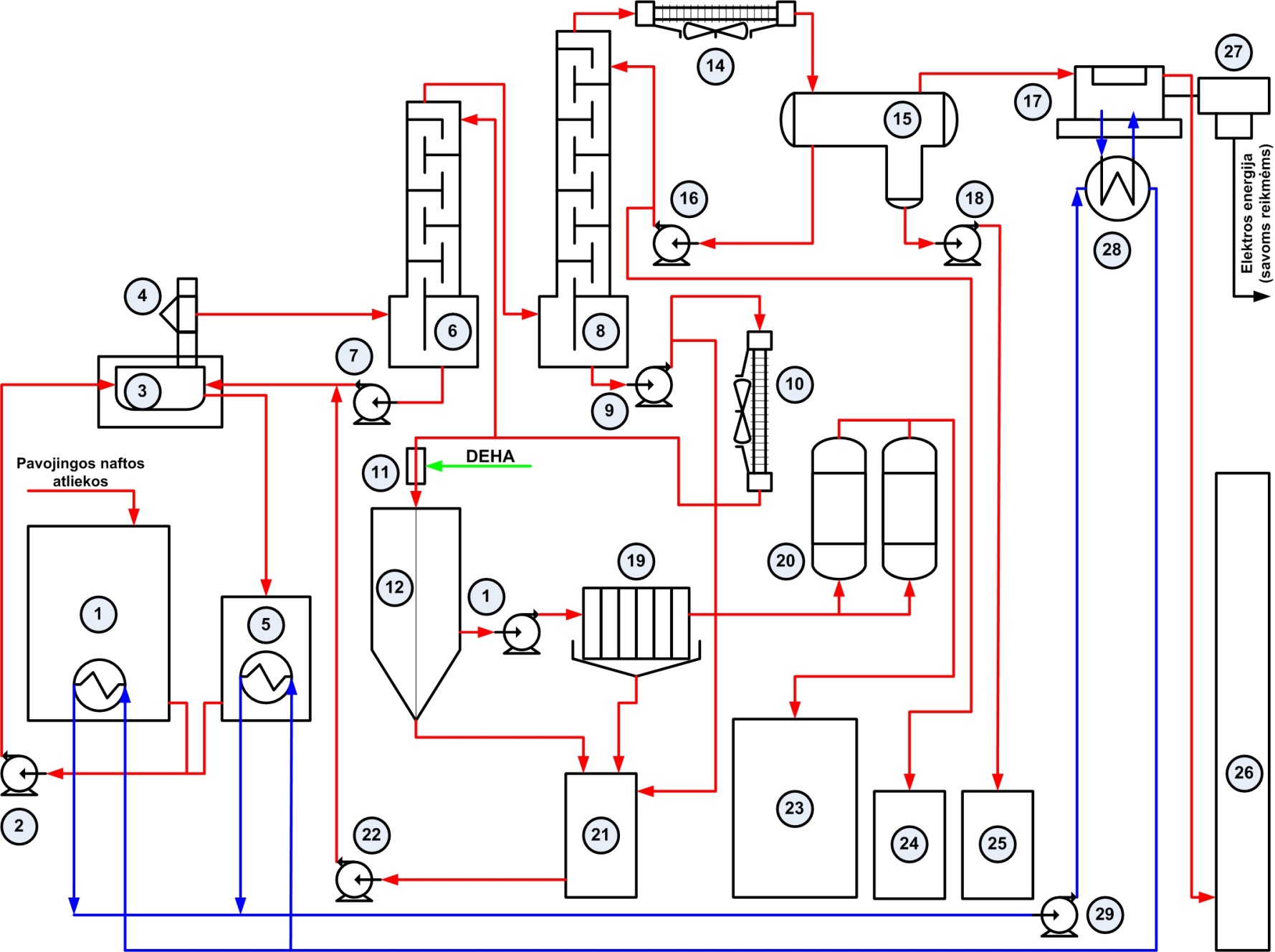 Visa būsimo cecho teritorija ir pastatai suskirstyti į šias darbo zonas:naftos atliekų priėmimo aikštelė;vandens atskyrimo iš naftos atliekų zona;naftos atliekų krekingo zona;krosninio kuro (dyzelino) stabilizavimo zona;perdirbtos produkcijos sandėliavimo zona;proceso valdymo (operatorinės) zona;nuotekų tvarkymo zona.Naftos atliekų priėmimo aikštelė padengta vandeniui nelaidžia danga. Virš aikštelės įrengta stoginė. Aikštelėje, prieš priimant atliekas, paimamas mėginys polichlorintų bifenilų (PCB) ir polichlorintų terfenilų (PCT) kiekiui nustatyti. Naftos atliekos, kuriose PCB ir/ar PCT koncentracija didesnė nei 50 ppm, perdirbimui nepriimamos ir:perduodamos specializuotai pavojingų atliekų tvarkymo įmonei;grąžinamos atliekų siuntėjui. Tinkamos perdirbimui naftos atliekos supilamos į priėmimo kolektorių. Iš geležinkelio vagono ir autocisternos naftos atliekos išpilamos naudojant žarnas. Iš konteinerių naftos atliekos išleidžiamos savitaka. Iš priėmimo kolektoriaus, naudojant 25 m3/val. pajėgumo siurblį, naftos atliekos perpumpuojamos į dvi žaliavos sandėliavimo talpas (poz. 1) (talpų tūris po 300 m3, teršalų išsiskyrimo šaltiniai – Nr. 004-01 ir Nr. 005-01). Visi įmonėje naudojami siurbliai yra dubliuoti: vienas darbinis ir vienas rezervinis. Žaliavos sandėliavimo talpose ir priėmimo kolektoriuje, siekiant išvengti žaliavos išsisluoksniavimo ir žaliavoje esančio vandens užšalimo, visus metus palaikoma ne žemesnė kaip 10 °C temperatūra. Žaliavos sandėliavimo talpose ir priėmimo kolektoriuje įrengti šilumokaičiai, kuriems šilumą tiekia kogenaracinėje jėgainėje (poz. 17) gaminamas termofikatas (teršalų išsiskyrimo šaltinis Nr. 002-01). Vandens atskyrimo iš naftos atliekų zonaŽaliavoje būna iki 10% vandens. Atliekas perdirbant terminio krekingo būdu, jose negali būti daugiau nei 1-3% vandens. Siekiant sumažinti vandens kiekį žaliavoje, atliekamas žaliavos „nuvandeninimas“ (vandens pašalinimas), vandens iš naftos atliekų pašalinimo stotyje. Į vandens pašalinimo stotį taip pat paduodamas ir vanduo užterštas naftos produktais.Vandens iš naftos atliekų pašalinimo stotį sudaro:tarpinė talpa;kalkių silosas;separatorius;šilumokaitis.Šilumokaičiui šiluma tiekiama iš kogeneracinės jėgainės (poz. 17). Vanduo iš naftos atliekų atskiriamas tokia tvarka: žaliava iš sandėliavimo talpų paduodama į tarpinę talpą, čia pridedama kalkių (teršalų išsiskyrimo šaltinis Nr. 008-01) ir išmaišoma. Žaliavos ir kalkių mišinys paduodamas į separavimo įrenginį. Separavimo įrenginyje žaliavos temperatūra pakeliama iki 80°C, vyksta naftos ir vandens atsiskyrimas (sluoksniavimasis). Naftos sluoksnis yra viršuje, vandens - apačioje. Atskirtos naftos atliekos paduodamos į tarpinę talpą. Dalis vandens cirkuliuoja per šilumokaitį, tarpinę talpą ir separavimo įrenginį žaliavos temperatūrai palaikyti, perteklinis vanduo nuvedamas į vandens valymo įrenginį ir gamybinių nuotekų kaupimo talpą (12 m3 rezervuaras) (poz. 25).Naftos atliekų krekingo zona„Nuvandeninta“ žaliava per tarpinę talpą paduodama į terminio krekingo katilus TCU-2500 (poz. 3). Iš viso sumontuotos dvi poros terminio krekingo katilų. Krekingo katilas - nerūdijančio plieno talpa, kuriai šiluma tiekiama dviem dujinio/skysto kuro degikliais (1 degiklio maksimalus galingumas - 300 kW). Kuras - naftos atliekų perdirbimo produktas - benzino frakcijų mišinys arba gamtinės dujos. Degimo produktai išmetami per vieną kaminą (poz. 26) (teršalų išsiskyrimo šaltiniai Nr. 001-01, 001-02, 001-03 ir 001-04). Krekingo katile vyksta šie procesai:atliekų kaitinimas iki 380-420°C temperatūros;sunkiųjų angliavandenilių skaidymas į lengvesnius (terminis krekingas), lengvųjų angliavandenilių pašalinimas iš krekingo katilo ir sunkiųjų liekanų koksavimas.Krekingo katilas naftos produktų atliekomis iš tarpinių talpų (poz. 5) užpildomas siurbliais (poz. 7) ir pradedamas kaitinti iki 380-420ºC temperatūros. Tokioje temperatūroje vyksta sunkiųjų angliavandenilių skaidymas į lengvesnius (terminis krekingas). Angliavandenilių garai, kurių temperatūra 360-400°C, iš krekingo katilo patenka į oru aušinamą deflegmatorių DU 2500 (poz. 4). Iš deflegmatoriaus, kuriame naudojant reguliuojamą ventiliatorių palaikoma 360°C temperatūra,  angliavandenilių garai patenka į reaktifikacines kolonas (poz. 6 ir poz. 8). Angliavandeniliai, kurių virimo temperatūra aukštesnė nei 360°C, deflegmatoriuje (poz. 4) kondensuojasi ir sugrįžta atgal į krekingo katilą (poz. 3). Reaktifikacijos metu atskiriamos dvi angliavandenilių mišinių frakcijos- krosnių kuro (dyzelino) ir benzino. Jos ataušinamos ir dyzelinė frakcija tiekiama į kuro stabilizavimo zoną, o benzininė frakcija patenka į trijų fazių separatorių (poz. 15), kuriame atskiriami skysti ir dujiniai angliavandeniliai ir vanduo. Atskirtas vanduo nuvedamas į vandens valymo įrenginį, iš kurio - į gamybinių nuotekų saugojimo talpą (poz. 25). Dujinė fazė patenka į sudeginimo įrenginį (bendrą abiejoms linijoms), kuriame dujos sudega, degimo produktai šalinami per kaminą (teršalų išsiskyrimo šaltinis Nr. 003-02) (poz. 26). Skysti benzininės frakcijos angliavandeniliai tiekiami į produkcijos saugojimo talpą (poz. 23).Proceso pabaigoje, susidarius tam tikram kokso sluoksniui ant katilo vidinių sienelių (pastebima pagal padidėjusią katilo šiluminę varžą), stabdomas naftos atliekų padavimas, krekingo katilo temperatūra didinama iki 550-600°C. Šio proceso metu visa katile esanti ir galinti išgaruoti žaliava išgarinama, sunkesnės ir stabilesnės frakcijos darbinėse (380-400°C) temperatūrose suskaidomos iki galo. Ant katilo dugno ir sienelių susidaro papildomas koksas, visi angliavandeniliai pašalinami per deflegmatorių (poz. 4), reaktifikacines kolonas (poz. 6 ir poz. 8) ir 3 fazių separatorių (poz. 15). Uždaroma sklendė, esanti už deflegmatoriaus (poz. 4) (taip neleidžiama į stabdomą katilą patekti angliavandenilių garams iš poroje dirbančio antrojo katilo). Sustabdžius procesą, atšaldžius ir išventiliavus krekingo katilą, atidaromas liukas ir koksas pašalinamas rankiniu būdu.Krekingo procesas katile iki jo sustabdymo vyksta nuo 20 iki 40 dienų. Prieš paleidžiant pakartotinį procesą, sistema užpildoma azotu.Naftos atliekų perdirbimas rektifikacinėje kolonoje N-150Naftos atliekų perdirbimo įrenginyje N-150 – skirtame  nuvandenintų naftos atliekų išskirstymui į frakcijas pagal virimo temperatūras :Dyzelino frakcija (210-300°С);Skystojo kuro (mazuto) frakcija (300°С ir daugiau).Technologiniame procese nenaudojami katalizatoriai, todėl proceso metu egzoterminių reakcijų nėra. Naftos atliekų distiliavimas į frakcijas vyksta horizontalioje rektifikacijos kolonoje ir vadinamas atmosferiniu naftos produktų perdirbimu.  Iš talpyklos , kur saugomos naftos atliekos, jo paduodamos į N-150 įrenginį, kur vyksta distiliacija į frakcijas,  gauti produktai tiesiai patenka į  rezervuarus.. Naftos atliekos siurblio pagalba patenka į šilumokaičių bloką, kur žaliava, pašildoma iki 70-140°С . Toliau naftos atliekos patenka  į kitą  šilumokaičių bloką, kur temperatūra yra aukštesnė, yra nudistiliuojamas dyzelinas.  Likusi frakcija bus mazutas.   Perdirbant naftos atliekos rektifikacijos kolonoje išsiskiria dujiniai produktai (LOJ), kurie yra sudeginami perdirbimo įrenginio degimo kameroje. Pagal technologija dujinių produktų turėtų susidaryti apie 2℅. Per metus galima perdirbti iki 11000 t naftos atliekų, tai dujinių produktų susidarys iki 220 t, kurie bus sudeginti kartu su gamtinėmis dujomis naftos atliekų perdirbimo įrenginio degimo kameroje. Perdirbimo įrenginio degimo kameroje naudojamas kuras- gamtinės dujos. Į aplinkos orą patenka teršalai iš degimo kameros per kaminą. Iš degimo kameros į aplinkos orą išsiskiria anglies monoksidas (B) ir azoto oksidai (B). Krosninio kuro stabilizavimo zona. Krosninis kuras (dyzelinas) (poz. 12), gautas iš naftos atliekų po terminio krekingo, stabilizuojamas, pridedant dietilhidroksilamino (DEHA) (poz. 11). Vidutinė DEHA koncentracija - 1000 mg/l kuro. Nustačius per žemą produkcijos pH reikšmę, pridedama NaOH. Po to krosninis kuras (dyzelinas) filtruojamas per keraminius ir adsorbcinius filtrus, užpildytus aktyvuotu moliu (poz. 19 ir poz. 20). Yra įrengti du filtrai, kurių vienas - rezervinis. Kartą per mėnesį aktyvusis molis filtre keičiamas. Keičiant molį filtre, filtravimui naudojamas rezervinis filtras. Užterštas aktyvusis molis perduodamas atliekų tvarkytojams. Išvalytas krosninis kuras (dyzelinas) perpumpuojamas į produkcijos saugojimo talpas (poz. 23). Perdirbtos produkcijos sandėliavimo zona. Perdirbta produkcija – krosninis kuras (dyzelinas) ir benzinas, laikoma sandėliavimo talpose (poz. 23). Krosniniam kurui (dyzelinas) sandėliuoti numatytos dvi talpos (teršalų išsiskyrimo šaltiniai Nr. 006-01 ir Nr. 007-01) po 300 m3, benzinui – viena (poz. 24), 100 m3 talpa (teršalų išsiskyrimo šaltinis Nr. 003-01). Produkcija į sandėliavimo talpas užpilama dugniniu būdu. 100 m3 benzino talpa yra su azoto pagalve, ją pildant angliavandenilių garai į aplinką nepatenka, jie nuvedami į sudeginimo įrenginį (poz. 17). Proceso valdymo (operatorinės) zona. Žaliavos ir produkcijos sandėliavimo talpose įrengti skysčio lygio davikliai, apsaugantys talpas nuo perpildymo. Operatorinėje matoma informacija apie sklendžių padėtį (uždaryta, atidaryta) ir siurblių veikimą. Visos sistemos valdomos automatiniu ar pusiau automatiniu distanciniu būdu iš operatorinės.Atliekų naudojimo ar šalinimo technologinio proceso kontrolė ir monitoringasNaftos atliekų perdirbimui naudojama pažangi kanadiečių firmos „West Technology and Traiding Limited“ technologinė įranga, kurioje siekiant užtikrinti efektyvią ir saugią proceso kontrolę, sumontuota:82 temperatūros davikliai;34 lygio davikliai;13 slėgio daviklių;8 diferencialinio slėgio davikliai;21 masės debito daviklis;130 manometrų;18 termometrų;24 lygio indikatoriai.Siekiant užtikrinti, kad atliekų perdirbimo procesas vartotų kuo mažiau energijos ir gamtos išteklių bei mažiau terštų aplinką:matuojamas katilo sienelės išorės/vidaus ir terpės temperatūrų skirtumas. Jis padidėja atsiradus didesniam nei optimalus kokso sluoksniui ant katilo sienelių, dėl ko didėja santykinis energijos poreikis atliekų perdirbimui ir atitinkamai aplinkos oro tarša.papildomai matuojama ir dujinių degimo produktų (dūmų), šalinamų iš reaktoriaus degimo kameros į aplinkos orą, temperatūra. Optimalus temperatūrų skirtumas nustatomas eksperimentiškai, derinant gamybos liniją.Siekiant kaip galima labiau sumažinti vandens kiekį žaliavose (naftos atliekose) taip sumažinant atliekų susidarymą, matuojamas iš vandens atskyrimo įrenginio išleidžiamo vandens pH, jis palaikomas (reguliuojant kalkių padavimą) 8,5 - 9,5 ribose. Per mažo pH pasekmė - per žemas vandens atskyrimo laipsnis, dėl ko žaliava krekingo reaktoriuje putoja ir dėl to tenka dažniau valyti deflegmatorių vidinius paviršius.11. Planuojama naudoti technologija ir kiti gamybos būdai, skirti teršalų išmetimo iš įrenginio (-ių) prevencijai arba, jeigu tai neįmanoma, išmetamų teršalų kiekiui mažinti. Teršalų išmetimo prevencija netaikoma.12. Pagrindinių alternatyvų pareiškėjo siūlomai technologijai, gamybos būdams ir priemonėms aprašymas, išmetamųjų teršalų poveikis aplinkai arba nuoroda į PAV dokumentus, kuriuose ši informacija pateikta. Technologinės alternatyvos nėra nagrinėjamos. Ūkinė veikla vykdoma  nuo 2011 metų. Ūkinei veiklai naudojamos geriausiai prieinamos technologijos, technologinės alternatyvos nepateikiamos13. Kiekvieno įrenginio naudojamų technologijų atitikimo technologijoms, aprašytoms Europos Sąjungos geriausiai prieinamų gamybos būdų (GPGB) informaciniuose dokumentuose ar išvadose, palyginamasis įvertinimas. 4 lentelė. Įrenginio atitikimo GPGB palyginamasis įvertinimas14. Informacija apie avarijų prevencijos priemones (arba nuoroda į Saugos ataskaitą ar ekstremaliųjų situacijų valdymo planą, jei jie pateikiami paraiškoje). 	Informacija pateikta pirminėje paraiškoje TIPK leidimui gauti išlieka nepakitusi.UAB ,,NAPC“  teritorijoje naudojamos tokios priemonės avarijoms išvengti:o	įrenginiai, rezervuarai, armatūra, kontrolės matavimo prietaisai apžiūrimi prieš darbo pradžią, paleidžiami tik tvarkingi įrenginiai;o	techniškai tvarkingi žaibolaidžiai, įžeminimas ir elektros įranga;o	specialūs draudžiamieji, įspėjamieji ir informaciniai ženklai prie įvažiavimo į bazę ir jos teritorijoje;o	naftos produktų atliekų išpylimo ir perpylimo vamzdynai yra uždaro tipo, išleidimui į autocisternas numatytos “rankovės”;o	rezervuarų teritorijai numatyti apsauginiai pylimai, kad naftos produktai nepatektų į aplinką. Į pylimą sutelpa viso rezervuaro tūris;o	rezervuarų teritorijoje susikaupęs atmosferinių kritulių vanduo surenkamas ir nuvedamas į požeminį rezervuarą;o	rezervuarų apsaugai nuo perpylimo ant perpompavimo vamzdžių yra numatytos sklendės, užsidarančios ir nutraukiančios naftos produktų atliekų padavimą į rezervuarą, pasiekus jame tam tikrą lygį. Be to, numatytas naftos produktų lygio matavimas;o	naftos produktų bazėje, kurioje planuojama regeneruoti naftos produktų atliekas, laikomasi visų darbo saugos reikalavimų;o	naftos produktų bazėje, kurioje planuojama regeneruoti naftos produktų atliekas, dirba apmokyti ir instruktuoti žmonės, turintys reikiamus pažymėjimus. Darbe jie vadovaujasi parengtomis priešgaisrinės darbų saugos, aptarnavimo ir technologinėmis instrukcijomis;o	organizuojami personalo apmokymai pagal galimas avarines situacijas;o	prižiūrimos pirminės gaisro gesinimo priemonės.Pagrindinė medžiaga išsiliejusiems naftos produktams surinkti ir neutralizuoti įvairūs sorbentai. Objekte yra parengtos dvi talpos po 1 m3 švaraus sorbento. Viena talpa laikoma prie pastato lauke, kita talpa atliekų sandėliavimo patalpoje. Panaudotas smėlis, sorbentas utilizuojamos šia veikla užsiimančiose įmonėse. Įmonėje yra trys priešgaisriniai skydai, pirminės gaisro gesinimo priemonės: angliarūgštiniai gesintuvai, vandens putų gesintuvai. Išorės gaisrų gesinimas numatomas iš už 127 m esančio priešgaisrinio rezervuaro.Alyvų ir naftos produktų atliekų bazėje, kurioje planuojama užsiimti naftos produktų atliekų regeneravimu, yra tokios individualios apsaugos priemonės: darbo rūbai, darbo pirštinės.Kiekvienas bazės darbuotojas, pastebėjęs naftos produktų išsiliejimą arba susidariusią avarinę situaciją ir, įvertinęs avarijos padarinių mastą bei kilusią grėsmę kitiems darbuotojams, klientams ir aplinkai, nedelsiant informuoja apie tai kitus bazės darbuotojus, įmonės vadovą ir iškviečia specialiąsias tarnybas. Nedelsiant nutraukiamas naftos produktų pylimas į autocisternas bei kuo skubiau automobiliai pašalinami iš pavojingos zonos neužvedus variklio. Kilus gaisrui, kiekvienas jį pastebėjęs darbuotojas privalo nedelsiant pranešti priešgaisrinei gelbėjimo tarnybai, imtis priemonių informuoti žmones apie gaisrą, organizuoti jų evakuavimą, gesinti gaisrą turimomis priemonėmis, iškviesti į gaisravietę objekto vadovaujančius darbuotojus. Įvykus nelaimingam atsitikimui, darbuotojai turi mokėti suteikti pirmąją pagalbą nukentėjusiajam (nukentėjusiems, jei jų bus keli) iki atvykstant medikams.IV. ŽALIAVŲ IR MEDŽIAGŲ NAUDOJIMAS, SAUGOJIMAS15. Žaliavų ir medžiagų naudojimas, žaliavų ir medžiagų saugojimas.5 lentelė. Naudojamos ir (ar) saugomos žaliavos ir papildomos (pagalbinės) medžiagos Informacija pateikta paraiškoje TIPK leidimui gauti, šiuo metu ji nesikeičia.6 lentelė. Tirpiklių turinčių medžiagų ir mišinių naudojimas ir saugojimas Ūkinėje veikloje tirpikliai nenaudojami, todėl ši lentelė nepildoma.V. VANDENS IŠGAVIMAS16. Informacija apie vandens išgavimo būdą (nuoroda į techninius dokumentus, statybos projektą ar kt.).7 lentelė. Duomenys apie paviršinį vandens telkinį, iš kurio numatoma išgauti vandenį, vandens išgavimo vietą ir planuojamą išgauti vandens kiekįVandens iš paviršinių vandens telkinių išgauti nenumatoma, todėl 7 lentelė nepildoma8 lentelė. Duomenys apie planuojamas naudoti požeminio vandens vandenvietesVandens iš požeminių vandenviečių išgauti nenumatoma, todėl 8 lentelė nepildoma.VI. TARŠA Į APLINKOS ORĄ 17. Į aplinkos orą numatomi išmesti teršalai9 lentelė. Į aplinkos orą numatomi išmesti teršalai ir jų kiekis10 lentelė. Stacionarių aplinkos oro taršos šaltinių fiziniai duomenysĮrenginio pavadinimas  UAB ,,NAPC“ Ruklos 16 A, naftos atliekų perdirbimo įrenginiai11 lentelė. Tarša į aplinkos orąĮrenginio pavadinimas : UAB ,,NAPC“ ,Ruklos 16A  naftos atliekų perdirbimo įrenginiai12 lentelė. Aplinkos oro teršalų valymo įrenginiai ir taršos prevencijos priemonėsĮrenginio pavadinimas UAB ,,NAPC‘ Ruklos 16A,  naftos atliekų perdirbimo įrenginiai 13 lentelė. Tarša į aplinkos orą esant neįprastoms (neatitiktinėms) veiklos sąlygomsObjekte neįprastos sąlygos nenumatytos, todėl 13 lentelė nepildoma.VII. ŠILTNAMIO EFEKTĄ SUKELIANČIOS DUJOS18. Šiltnamio efektą sukeliančios dujos.Ūkinės veiklos metu šiltnamio efektą sukeliančių dujų išskiriama nebus, todėl 18 punktas nepildomas.14 lentelė. Veiklos rūšys ir šaltiniai, iš kurių į atmosferą išmetamos ŠESD, nurodytos Lietuvos Respublikos klimato kaitos valdymo finansinių instrumentų įstatymo 1 priedeVIII. TERŠALŲ IŠLEIDIMAS SU NUOTEKOMIS Į APLINKĄ 19. Teršalų išleidimas su nuotekomis į aplinką. 15 lentelė. Informacija apie paviršinį vandens telkinį (priimtuvą), į kurį planuojama išleisti nuotekasLentelė nepildoma, nes nuotekos  išleidžiamos į centralizuotus tinklus16 lentelė. Informacija apie nuotekų išleidimo vietą/priimtuvą (išskyrus paviršinius vandens telkinius), į kurį planuojama išleisti nuotekas17 lentelė. Duomenys apie nuotekų šaltinius ir / arba išleistuvus18 lentelė. Į gamtinę aplinką planuojamų išleisti nuotekų užterštumas Lentelė nepildoma, nes nuotekos išleidžiamos į centralizuotus tinklus19 lentelė. Objekte / įrenginyje naudojamos nuotekų kiekio ir taršos mažinimo priemonės20 lentelė. Numatomos vandenų apsaugos nuo taršos priemonėsPapildomos vandenų apsaugos nuo taršos priemonės nenumatomos, todėl lentelė nepildoma21 lentelė. Pramonės įmonių ir kitų abonentų, iš kurių planuojama priimti nuotekas (ne paviršines), sąrašas ir planuojamų priimti nuotekų savybėsIš kitų abonentų gamybinių ir buitinių nuotekų priimti nenumatoma, todėl lentelė nepildoma.22 lentelė. Nuotekų apskaitos įrenginiaiLentelė nepildoma nes nuotekų apskaitos prietaisai nėra naudojami. Ūkinėje veikloje susidariusių nuotekų kiekis apskaičiuojamas:paviršinių nuotekų - skaičiavimo būdu pagal iškritusių kritulių kiekį ir paviršiaus plotą;buitinių nuotekų – pagal sunaudoto geriamo vandens skaitiklį.IX. DIRVOŽEMIO IR POŽEMINIO VANDENS APSAUGA20. Dirvožemio ir gruntinių vandenų užterštumas. Duomenys apie žinomą įmonės teritorijos dirvožemio ir (ar) požeminio vandens taršą, nurodant galimas priežastis, kodėl šis užteršimas įvyko arba vyksta tiek dirvos paviršiuje, tiek gilesniuose dirvos sluoksniuose, jei nerengiama užterštumo būklės ataskaita. Galima žemės tarša esant neįprastoms (neatitiktinėms) veiklos sąlygoms ir priemonės galimai taršai esant tokioms sąlygoms išvengti ar ją riboti. Įmonės veikla organizuojama  įrengtoje teritorijoje, todėl neplanuojama ūkinės veiklos metu nuimti derlingojo dirvožemio sluoksnio. Šiuo metu teritorija išasfaltuota, paviršinės nuotekos valomos ir atiduodamos į centralizuotus tinklus. Teritorijoje naujos statybos nebus vykdomos, viršutinis dirvožemio sluoksnis nebus pažeidžiamas. Vykdomos  ūkinės veiklos metu reikšmingos dirvožemio taršos nebus. Galimas tik atsitiktinis lokalinis nežymus dirvožemio teršimas naftos produktais iš transporto ir kitų mechanizmų, kurio išvengiama naudojant techniškai tvarkingus mechanizmus ir griežtai laikantis darbų vykdymo technologijos.UAB „NAPC“ eksploatuojamo naftos atliekų perdirbimo cecho teritorijoje (Ruklos g. 16A) 2005 m. UAB „Kauno hidrologija“ atliko grunto ir gruntinio vandens užterštumo naftos produktais, sunkiaisiais metalais bei anijonais ir katijonais matavimus. Matavimai buvo atliekami penkiose skirtingose vietose (taškuose). Vadovaujantis minėtais tyrimais UAB „NAPC“ naftos atliekų perdirbimo cecho teritorijoje požeminiame vandenyje naftos produktų nėra.Normuojamų cheminių rodiklių palyginimas su DLKTačiau nitratų DLK viršijama visuose gręžiniuose, o nitritų DLK - gręžiniuose Nr. 2, 4, 5. Padidėjusios nitratų ir nitritų koncentracijos stebimos dėl kaimynystėje ilgus dešimtmečius veikiančio stambiausio Lietuvoje azotinių trąšų gamintojo AB „Achema“ antrinės požeminio vandens taršos azoto junginiais.X. TRĘŠIMAS21. Informacija apie biologiškai skaidžių atliekų naudojimą tręšimui žemės ūkyje.  22. Informacija apie laukų tręšimą mėšlu ir (ar) srutomis. XI.  NUMATOMAS ATLIEKŲ SUSIDARYMAS, APDOROJIMAS (NAUDOJIMAS AR ŠALINIMAS, ĮSKAITANT PARUOŠIMĄ NAUDOTI AR ŠALINTI) IR LAIKYMAS23. Atliekų susidarymas. Numatomos atliekų prevencijos priemonės ir kitos priemonės, užtikrinančios įmonėje  susidarančių atliekų (atliekos pavadinimas, kodas) tvarkymą laikantis nustatytų atliekų tvarkymo principų bei visuomenės sveikatos ir aplinkos apsaugą.24. Atliekų apdorojimas (naudojimas ar šalinimas, įskaitant paruošimą naudoti ar šalinti) ir laikymas24.1. Nepavojingosios atliekos23 lentelė. Numatomos naudoti nepavojingosios atliekos.Nepildoma, nes  naudoti nepavojingas atliekas neplanuojama.24 lentelė. Numatomos šalinti nepavojingosios atliekos.Nepildoma, nes  šalinti nepavojingas atliekas neplanuojama.25 lentelė. Numatomos paruošti naudoti ir (ar) šalinti nepavojingosios atliekos.Nepildoma, nes  paruošti naudoti ir (ar) šalinti  nepavojingas atliekas neplanuojama.26 lentelė. Didžiausias numatomas laikyti nepavojingųjų atliekų kiekis.Nepildoma, nes laikyti  nepavojingas atliekas neplanuojama.27 lentelė. Didžiausias numatomas laikyti nepavojingųjų atliekų kiekis jų susidarymo vietoje iki surinkimo (S8).Lentelė nepildoma, nes nenumatomas laikyti nepavojingųjų atliekų kiekis jų susidarymo vietoje iki surinkimo (S8).24.2. Pavojingosios atliekos28 lentelė. Numatomos naudoti pavojingosios atliekos.Įrenginio pavadinimas UAB ,,NAPC‘ Ruklos 16A,  naftos atliekų perdirbimo įrenginiai 29 lentelė. Numatomos šalinti pavojingosios atliekos.Lentelė nepildoma, nes nenumatoma šalinti pavojingųjų atliekų.30 lentelė. Numatomos paruošti naudoti ir (ar) šalinti pavojingosios atliekos.Įrenginio pavadinimas UAB ,,NAPC‘ Ruklos 16A, naftos atliekų perdirbimo įrenginiai31 lentelė. Didžiausiais numatomas laikyti pavojingųjų atliekų kiekis.Įrenginio pavadinimas  UAB ,,NAPC‘ Ruklos 16A, naftos atliekų perdirbimo įrenginiai 32 lentelė. Didžiausias numatomas laikyti pavojingųjų atliekų kiekis jų susidarymo vietoje iki surinkimo (S8).Lentelė nepildoma, nes nenumatomas laikyti pavojingųjų atliekų kiekis jų susidarymo vietoje iki surinkimo (S8).25. Papildomi duomenys pagal Atliekų deginimo aplinkosauginių reikalavimų, patvirtintų Lietuvos Respublikos aplinkos ministro 2002 m. gruodžio 31 d. įsakymu Nr. 699 „Dėl Atliekų deginimo aplinkosauginių reikalavimų patvirtinimo“, 8, 81 punktuose nustatytus reikalavimus.“;Nepildoma, nes ūkinėje veikloje atliekos nėra deginamos. Panaudotų alyvų ir naftos produktų atliekos perdirbamos į skystą kurą (gaunama produkcija). Parduodant skystą kurą su kiekviena partija naujam klientui yra pridedama kokybės pažymėjimo kopija, kuri liudija gauto skysto kuro vidutinio mėginio kokybinius parametrus.26. Papildomi duomenys pagal Atliekų sąvartynų įrengimo, eksploatavimo, uždarymo ir priežiūros po uždarymo taisyklių, patvirtintų Lietuvos Respublikos aplinkos ministro 2000 m. spalio 18 d. įsakymu Nr. 444 „Dėl Atliekų sąvartynų įrengimo, eksploatavimo, uždarymo ir priežiūros po uždarymo taisyklių patvirtinimo“, 50, 51 ir 52 punktų reikalavimus.Nepildoma, nes ūkinė veikla neatitinka Atliekų sąvartynų įrengimo, eksploatavimo, uždarymo ir priežiūros po uždarymo taisyklių, patvirtintų Lietuvos Respublikos aplinkos ministro 2000 m. spalio 18 d. įsakymu Nr. 444 „Dėl Atliekų sąvartynų įrengimo, eksploatavimo, uždarymo ir priežiūros po uždarymo taisyklių patvirtinimo“, 50, 51 ir 52 punktų reikalavimusXII. TRIUKŠMO SKLIDIMAS IR KVAPŲ KONTROLĖ27. Informacija apie triukšmo šaltinius ir jų skleidžiamą triukšmą.Informacija pateikta paraiškoje TIPK leidimui lieka nepasikeitusi28. Triukšmo mažinimo priemonės.Informacija pateikta paraiškoje TIPK leidimui lieka nepasikeitusi29. Įrenginyje vykdomos veiklos metu skleidžiami kvapai.30. Kvapų sklidimo iš įrenginių mažinimo priemonės, atsižvelgiant į ES GPGB informaciniuose dokumentuose pateiktas rekomendacijas kvapams mažinti.Kvapų sklidimo iš įrenginių mažinimo priemonės nenumatomos, ūkinės veiklos teritorijoje kvapo nebus juntama, nes talpos sandarios, o naftos atliekų regeneravimas vyks uždarame pastate įrengtuose sandariuose įrengimuose. Artimiausi gyvenamoji aplinka yra apie 2 km nuo ūkinės veiklos, todėl kvapų įtaka gyventojams nenumatoma.XIII. Aplinkosaugos veiksmų planas28 lentelė. Aplinkosaugos veiksmų planasAplinkosauginių veiksmų planas nepildomas, nes nenumatomas papildomų aplinkosauginių priemonių įgyvendinimoXIV. PARAIŠKOS DOKUMENTAI, KITI PRIEDAI, INFORMACIJA IR DUOMENYS 1. Nekilnojamo turto registrų išrašas2. UAB ,,NAPC  nuomos sutartis3. UAB ,,NAPC“ įrenginio nuomos sutartis4. Vandens tiekimo ir nuotekų šalinimo sutartis5.Nuotekų valymo sutartis.6. Sutartis dėl paviršinių nuotekų tvarkymo 7. REOTEK laiškas dėl įrangos naudojimo8. Nuotekų valymo įrenginio aprašas.9. Sklypo planas su įrenginiais10.Atliekų naudojimo ar  šalinimo reglamentas11. Atliekų naudojimo ar  šalinimo veiklos nutraukimo planas4 priedo 1 priedėlisDEKLARACIJATeikiu paraišką Taršos integruotos prevencijos ir kontrolės leidimui pakeistiPatvirtinu, kad šioje paraiškoje pateikta informacija yra teisinga, tiksli ir visa.Neprieštarauju, kad leidimą išduodanti institucija paraiškos ar jos dalies kopiją, išskyrus informaciją, kuri šioje paraiškoje nurodyta kaip komercinė (gamybinė) paslaptis, pateiktų bet kuriam asmeniui.Įsipareigoju nustatytais terminais:1) deklaruoti per praėjusius kalendorinius metus į aplinkos orą išmestą ir su nuotekomis išleistą teršalų kiekį;2) raštu pranešti apie bet kokius įrenginio pobūdžio arba veikimo pakeitimus ar išplėtimą, kurie gali daryti neigiamą poveikį aplinkai;3) kiekvienais kalendoriniais metais iki balandžio 30 d. atsisakyti tokio ŠESD apyvartinių taršos leidimų kiekio, kuris yra lygiavertis per praėjusius kalendorinius metus išmestam į atmosferą anglies dioksido kiekiui, išreikštam tonomis, ir (ar) anglies dioksido ekvivalento kiekiui.Parašas _____________________________	Data __________________(veiklos vykdytojas ar jo įgaliotas asmuo)VIKTORAS VASILAVIČIUS, DIREKTORIUS_	(pasirašančiojo vardas, pavardė, parašas, pareigos; pildoma didžiosiomis raidėmis)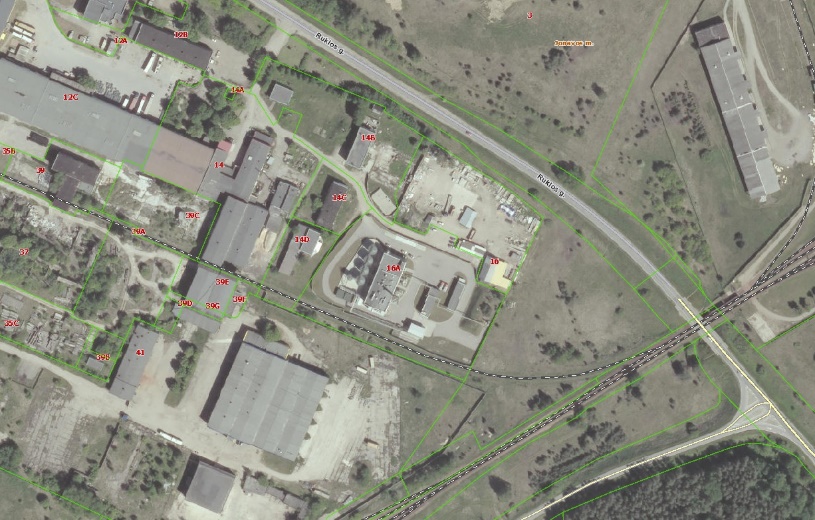 Įrenginio pavadinimasĮrenginyje planuojamos vykdyti veiklos rūšies pavadinimas pagal Taisyklių 1 priedą ir kita tiesiogiai susijusi veikla12UAB ,,NAPC“, Ruklos 16A, Jonava5.1. pavojingųjų atliekų šalinimas arba naudojimas, kai pajėgumas didesnis kaip 10 tonų per dieną, apimantis vieną ar daugiau šių veiklos rūšių:5.1.2. fizikinį cheminį apdorojimą;5.1.10. pakartotinį naftos rafinavimą arba kitokį pakartotinį naftos produktų naudojimą.Energetiniai ir technologiniai ištekliaiTransportavimo būdasPlanuojamas sunaudojimas,matavimo vnt. (t, m3, KWh ir kt.)Kuro saugojimo būdas (požeminės talpos, cisternos, statiniai, poveikio aplinkai riziką mažinantys betonu dengti kuro saugyklų plotai ir pan.)1234a) elektros energijalaidais2000 MWhXb) šiluminė energijavamzdynais2575 MWhXc) gamtinės dujosd) suskystintos dujose) mazutasf) krosninis kuras650 Kuro saugojimo 3 vnt. antžeminių rezervuarų po 300 m3 talpos, pastatyti aikštelėje padengta nelaidžia dangag) dyzelinash) akmens anglisi) benzinasj) biokuras:1)2)k) ir kitiEnergijos rūšisĮrenginio pajėgumasPlanuojama pagaminti123Elektros energija, kWh0,4MW2280 MWhŠiluminė energija, kWhEil. Nr.Aplinkos komponentai, kuriems daromas poveikisNuoroda į ES GPGB informacinius dokumentus, anotacijasGPGB technologijaSu GPGB taikymu susijusiosvertės, vnt.AtitikimasPastabos12345671Oras, vanduo, dirvožemisInformacinis dokumentas apie atliekų apdorojimo  geriausius prieinamus gamybos būdus 2006 rugpjūčio mėn. 5 skyriusįgyvendinti ir laikytis aplinkos valdymo sistemos (AVS), apimančios, atsižvelgiant į individualias aplinkybes, tokias savybes: (žr. 4.1.2.8 skirsnį):vyriausios administracijos priimta aplinkosaugos politika konkrečiam įrenginiui (vyriausios administracijos pasiryžimas laikomas būtina sėkmingo kitų AVS funkcijų taikymo sąlyga);reikiamų procedūrų planavimas ir sukūrimas;procedūrų įgyvendinimas, ypatingą dėmesį skiriant:struktūrai ir atsakomybei,mokymui, žinioms ir kompetencijai,ryšiams,darbuotojų dalyvavimui,dokumentavimui,veiksmingai proceso kontrolei,priežiūros programai,pasiruošimui reaguoti į avarijas,aplinkosaugai skirtų teisės aktų laikymosi užtikrinimui;veiksmingumo tikrinimas ir taisomieji veiksmai, ypatingą dėmesį skiriant:stebėjimui ir matavimui,korekciniams ir prevenciniams veiksmams,įrašų laikymui,nepriklausomam (jei įgyvendinama) vidaus auditui, turinčiam nustatyti, ar aplinkos valdymo sistema atitinka suplanuotus susitarimus ir buvo tinkamai įgyvendinta ir prižiūrima;vyriausios administracijos atliekama peržiūra.pagalbinės priemonėmis, bet jų nebuvimas paprastai laikomas nesuderinamu su GPGB. Šie trys papildomi žingsniai yra tokie:valdymo sistemą ir audito procedūrą turi patikrinti ir patvirtinti akredituota sertifikavimo įstaiga arba išorinis tikrintojas;turi būti rengiama ir skelbiama (ir galbūt tvirtinama išorinio tikrintojo) reguliari aplinkosauginė ataskaita, aprašanti visus su aplinkosauga susijusius įrenginio aspektus bei taip leidžianti kasmet atlikti palyginimą su aplinkosaugos tikslais ir siekiais bei su sektoriui taikomomis gairėmis, jei taikoma;turi būti įgyvendinta ir išlaikoma tarptautiniu mastu pripažįstama savanoriška sistema, pvz., EMAS arba EN ISO 14001:1996. Šis savanoriškas žingsnis suteiktų daugiau patikimumo AVS. Ypač didelį patikimumą suteikia EMAS, apimanti visus pirmiau išvardytus bruožus. Tačiau ne mažiaus veiksmingos gali būti ir nestandartinės sistemos, su sąlyga, kad jos tinkamai suprojektuojamos ir įgyvendinamos.atsižvelgti į tokias galimas AVS savybes:atsižvelgti į poveikį aplinkai, daromą galiausiai įvyksiančio įrenginio uždarymo, naujo įrenginio projektavimo etapu;atsižvelgti į švaresnių technologijų kūrimą;jei įgyvendinama, reikia reguliariai nustatyti gaires sektoriui, įskaitant energetinį efektyvumą ir energijos taupymo veiklą, naudojamų medžiagų pasirinkimą, emisijas į orą, į vandenį išmetamas atliekas, vandens naudojimą ir atliekų generavimą.-Atitinka. Įmonė laikosi procedūrų įgyvendinimo, ypatingą dėmesį skiriant:struktūrai ir atsakomybei,mokymui, žinioms ir kompetencijai,ryšiams,darbuotojų dalyvavimui,dokumentavimui,veiksmingai proceso kontrolei,priežiūros programai,pasiruošimui reaguoti į avarijas,aplinkosaugai skirtų teisės aktų laikymosi užtikrinimui; veiksmingumo tikrinimą ir taisomuosius veiksmus, ypatingą dėmesį skiriant:stebėjimui ir matavimui.įrašų laikymui,nepriklausomam vidaus auditui, turinčiam nustatyti, ar aplinkos valdymo sistema atitinka suplanuotus susitarimus ir buvo tinkamai įgyvendinta ir prižiūrima;vyriausios administracijos atliekama peržiūrai.-2Oras, vanduo, dirvožemisužtikrinti pateikimą išsamios informacijos apie vietoje atliekamą veiklą. Išsamus tokios informacijos aprašymas pateikiamas toliau nurodytoje dokumentacijoje (žr. 4.1.2.7 skirsnį, tai taip pat susiję su GPGB Nr. 1.g);atliekų tvarkymo metodų ir procedūrų, naudojamų įrenginyje, aprašymai;pagrindinių įrenginio elementų diagramos, jei jie svarbūs aplinkosaugai, kartu su proceso sekos diagramomis (scheminėmis);išsamus cheminių reakcijų ir jų reakcijos kinetinės / energinės pusiausvyros aprašymas;kontrolės sistemos filosofijos aprašymas ir kaip kontrolės sistema apima aplinkos stebėjimo informaciją;išsami informacija apie tai, kaip vykdoma apsauga esant nenormalioms veikimo sąlygoms, pvz., trumpalaikiams sustabdymams, paleidimams ir išsijungimams;naudojimo instrukcija;veikimo dienoraštis (susijęs su GPGB Nr. 3);kasmetinė atliktų veiksmų ir apdorotų atliekų ataskaita. Kasmetinėje ataskaitoje taip pat turėtų būti ketvirtinė atliekų ir likučių srautų balansinė ataskaita, įskaitant pagalbines medžiagas, naudojamas kiekvienoje vietoje (susiję su GPGB Nr. 1.g);-Atitinka. Įmonė turi pasirengusi atliekų naudojimo ar šalinimo techninį reglamentą ir atskiras instrukcijas skirtas atliekų tvarkymui kuriame nurodomi visi atliekų tvarkymo procesai, kurie apima: atliekų tvarkymo metodų ir procedūrų, naudojamų įrenginyje, aprašymus;pagrindinių įrenginio elementų diagramas kartu su procesų sekos diagramomis (scheminėmis); naudojimo instrukcijas;kasmetinę atliktų veiksmų ir susidariusių bei sutvarkytų atliekų ataskaitą.-3Oras, vanduo, dirvožemisturi veikti gera ruošos procedūra, taip pat apimanti priežiūros procedūrą, bei adekvati mokymo programa, apimanti prevencinius veiksmus, kurių darbuotojai turi imtis dėl sveikatos ir saugos bei pavojų aplinkai (žr. 4.1.1.4, 4.1.1.5, 4.1.2.5, 4.1.2.10, 4.1.4.8 ir 4.1.4.3 skirsnius);-Atitinka. Visi darbuotojai įdarbinimo metu praeina specialius apmokymus susijusius su prevenciniais veiksmais, kurių darbuotojai turi imtis dėl sveikatos ir saugos bei pavojų aplinkai.-4Oras, vanduo, dirvožemisreikia stengtis išlaikyti glaudžius santykius su atliekų gamintoju / savininku, kad kliento darbo vietoje būtų įgyvendinamos priemonės, leidžiančios pasiekti reikalaujamos atliekų kokybės, kuri būtina, kad būtų galima vykdyti atliekų tvarkymo procesą (žr. 4.1.2.9 skirsnį);-Atitinka. Įmonėje palaikomi ryšiai su klientais, kurie pristato alyvų ir naftos produktų atliekas tvarkymui į įmonę. Informacija apie atliekų sudėtį, kilmę yra gaunama su atliekų siunta.-5Oras, vanduo, dirvožemisnuolat turi būti prieinamas ir budėti pakankamas reikiamos kvalifikacijos personalas. Visi darbuotojai turi būti apmokyti atlikti konkrečius darbus ir toliau kelti savo kvalifikaciją (žr. 4.1.2.10 skirsnį. Tai susiję su GPGB Nr. 3);-Atitinka. Visi darbuotojai prieš pradedant darbą įmonėje yra apmokomi atlikti konkrečias operacijas susijusias su atliekų tvarkymu.-6Oras, vanduo, dirvožemisturėti konkrečių žinių apie atliekų pristatymą. Tokios žinios turi apimti atliekų pašalinimą, atliksimus tvarkymo darbus, atliekų tipą, atliekų kilmę, aptariamą procedūrą (žr. GPGB Nr. 7 ir 8) ir riziką (susijusią su atliekų pašalinimu ir tvarkymu) (žr. 4.1.1.1 skirsnį). Rekomendacijos kai kuriais iš šių klausimų pateikiamos 4.2.3, 4.3.2.2 ir 4.4.1.2 skirsniuose);-Atitinka. Informacija apie kiekvieną pristatomą atliekų siuntą fiksuojama ir yra pateikiama kartu su atliekų siunta.-7Oras, vanduo, dirvožemisįgyvendinti pirminio priėmimo procedūrą, kurią sudarytų bent toliau išvardyti elementai (žr. 4.1.1.2 skirsnį):atgabenamų atliekų testai atsižvelgiant į planuojamą tvarkymo metodą;reikia užtikrinti, kad būtų gaunama visa reikalinga informacija apie procesą (procesus), kuriame susidaro atliekos, įskaitant proceso kintamumą. Personalas, dirbantis pirminio priėmimo procedūroje, turi savo profesijos ir (arba) patirties dėka pajėgti išspręsti visus reikiamus klausimus, susijusius su atliekų perdirbimu perdirbimo įmonėje;sistema, pateikianti reprezentatyvų atliekų mėginį (mėginius) iš tokias atliekas kuriančio gamybos proceso iš dabartinio jų turėtojo bei tokį mėginį analizuojanti;sistema, skirta kruopščiam patikrinimui (jei tiesiogiai nebendraujama su atliekų gamintoju) informacijos, gautos pirminio priėmimo etapu, įskaitant atliekų gamintojo informaciją pasiteirauti bei tinkamą atliekų aprašą, kuriame pateikiama jų sudėtis ir pavojingumo laipsnis;reikia užtikrinti, kad būtų nurodomas atliekų kodas pagal Europos atliekų sąrašą (EWL);reikia nustatyti tinkamą tvarkymo būdą visoms įrenginyje gaunamoms atliekoms (žr. 4.1.2.1 skirsnį) identifikuojant tinkamą tvarkymo metodą kiekvienam naujam atliekų tyrimui ir turint aiškią metodologiją atliekoms įvertinti, kuri atsižvelgtų į atskirų atliekų fizines ir chemines savybes bei į sutvarkytų atliekų specifikacijas.-Atitinka. Priimant atliekas atsižvelgiama į tai:kad būtų gaunama visa reikalinga informacija apie procesą (procesus), kuriame susidaro atliekos, įskaitant proceso kintamumą. Personalas, dirbantis pirminio priėmimo procedūroje, turi patirties išspręsti visus reikiamus klausimus, susijusius su atliekų perdirbimu įmonėje;nurodomas atliekų kodas pagal Europos atliekų sąrašą (EWL);nustatomas tinkamas atliekų tvarkymo būdas visoms įrenginyje gaunamoms atliekoms, identifikuojant tinkamą tvarkymo metodą kiekvienam naujam atliekų tyrimui. Atsižvelgiama į atskirų atliekų fizines ir chemines savybes bei į sutvarkytų atliekų specifikacijas.-8Oras, vanduo, dirvožemisįgyvendinti priėmimo procedūrą, kurią sudarytų bent toliau išvardyti punktai (žr. 4.1.1.3 skirsnį):aiški ir apibrėžta sistema, leidžianti operatoriui priimti atliekas priimančiajame įrenginyje tik jei nustatomas apibrėžtas tvarkymo išeigos tvarkymo metodas ir atsikratymo / panaudojimo maršrutas (žr. pirminį priėmimą GPGB Nr. 7). Kalbant apie priėmimo planavimą, reikia užtikrinti, kad reikiamos saugojimo (žr. 4.1.4.1 skirsnį), tvarkymo pajėgumo ir išsiuntimo sąlygos (pvz., išeigos priėmimo kitame įrenginyje kriterijai) taip pat būtų paisomos;turi veikti priemonės, leidžiančios visiškai dokumentuoti ir tvarkyti priimtinas atliekas, kurios atvežamos į vietą, pvz., išankstinio užsakymo sistema, užtikrinanti, kad turima pakankamai pajėgumų;aiškūs ir nedviprasmiški atliekų atmetimo ir visų neatitikčių atskaitos kriterijai;sistema, nustatanti maksimalią atliekų, kurias galima saugoti įmonėje, ribą (susiję su GPGB Nr. 10.b, 10.c, 27 ir 24.f);vizuali atgabenamų atliekų apžiūra, siekiant patikrinti, ar jos atitinka aprašymą, gautą vykdant pirminio priėmimo procedūrą. Tam tikroms skystoms ir pavojingoms atliekoms šis GPGB netaikoma (žr. 4.1.1.3 skirsnį).-Atitinka. Priimant atliekas yra įdiegti šie principai:Pilnai įdiegtos priemonės leidžiančios visiškai dokumentuoti ir tvarkyti priimtinas atliekas, kurios atvežamos į vietą.Sistema leidžia nustatyti atliekų atmetimo ir neatitikčių atskaitos kriterijus.Parengtas atliekų nutraukimo ar šalinimo planas, kuriame nustatytas maksimalus atliekų kiekis, kurį galima laikyti.-9Oras, vanduo, dirvožemisįgyvendinti skirtingas mėginių ėmimo procedūras visiems atgabenamiems indams su atliekomis, pateikiamiems atskirai ir (arba) konteineriuose. Šios mėginių ėmimo procedūros gali apimti tokius punktus (žr. 4.1.1.4 skirsnį):mėginių ėmimo procedūros, grindžiamos rizikos metodu. Keli svarstytini elementai yra atliekų tipas (pvz., pavojingos ar nepavojingos) ir kliento pažinimas (pvz., atliekų gamintojas);tikrinami reikiami fiziniai ir cheminiai parametrai. Reikiami parametrai yra susiję su žiniomis apie atliekas, kurių reikia kiekvienu atveju (žr. GPGB Nr. 6);atliekų medžiagų registravimas;turi veikti skirtingos mėginių ėmimo procedūros piltiniams kroviniams (skysčiams ir kietiesiems kūnams), dideliems ir mažiems konteineriams bei smulkioms laboratorinėms atliekoms. Kuo daugiau konteinerių, tuo daugiau mėginių reikia imti. Ypatingomis situacijomis reikia patikrinti visus smulkius konteinerius, lyginant su juos lydinčiais dokumentais. Tokia procedūra turėtų numatyti mėginių skaičiaus ir konsolidacijos laipsnio registravimo sistemą;išsami informacija apie mėginių ėmimą cilindruose paskirtos saugojimo vietos ribose, pvz., trukmė po gavimo;mėginiai imami iki priėmimo;įrenginyje turi būti saugojami įrašai apie kiekvieno krovinio mėginių ėmimo režimą, kartu su įrašu apie kiekvieno pasirinkimo pagrindimą;sistema, nustatanti ir registruojanti:tinkamą vietą mėginių ėmimo punktams,ištirto indo talpą (jei mėginiai imami iš cilindrų, papildomas parametras būtų visas cilindrų skaičius),mėginių skaičių ir konsolidacijos laipsnį,darbo sąlygas mėginių ėmimo metu.sistema, užtikrinanti, kad atliekų mėginiai būtų analizuojami (žr. 4.1.1.5 skirsnį);jei aplinkos temperatūra yra žema, gali prireikti laikinos saugojimo vietos, kurioje būtų galima imti mėginius po atliekų atšildymo. Tai gali turėti įtakos kai kurių pirmiau išvardytų punktų tinkamumui šiame GPGB (žr. 4.1.1.5 skirsnį);-Atitinka. Įmonė, gavusi atliekų siuntą, gauna ir informaciją apie atliekų sudėtį, kilmę. Atliekos priimamos esant žinomam atliekos kodui, sudėčiai, kitu atveju atliekos gražinamos tiekėjui ar perduodamos atliekų tvarkytojui turinčiam teisę tokias atliekas tvarkyti. Pavojingas atliekas pristačiusi įmonė pateikia pavojingų atliekų lydraštį, atliekų sudėtis yra žinoma.Alyvos atliekos bus priimamos tik ištirtos laboratorijose, kurios turi leidimą aplinkos ir jos taršos šaltinių laboratoriniams matavimams atlikti, ir turinčios tyrimų protokolus, kad jose nėra PCB/PCT.-10Oras, vanduo, dirvožemisturi veikti priėmimo įranga, apimanti bent tokius punktus (žr. 4.1.1.5 skirsnį):turi veikti laboratorija, kurioje visi mėginiai analizuojami GPGB reikiamu greičiu. Paprastai tam reikia patikimos kokybės užtikrinimo sistemos, kokybės kontrolės metodų ir tinkamų įrašų analizių rezultatams saugoti išlaikymo. Dažnai tai reiškia, kad laboratorija turi būti vietoje, ypač skirtos pavojingoms atliekoms;turi būti speciali karantininė atliekų saugojimo teritorija bei rašytinės procedūros nepriimtoms atliekoms valdyti. Jei patikrinimas ar analizė rodo, kad atliekos neatitinka priėmimo kriterijų (įskaitant, pvz., pažeistus, korozijos sugadintus ar etiketėmis nepažymėtus cilindrus), joje galima saugiai tokias atliekas saugoti. Toks laikymas ir tokios procedūros turi būti suprojektuotos ir valdomos taip, kad skatintų spartų valdymą (paprastai per kelias dienas ar greičiau) ieškant sprendimo tokioms atliekoms;turi būti aiški procedūra, skirta atliekoms, jei tyrimas ir (arba) analizė įrodo, kad jos netenkina įmonės priėmimo kriterijų arba neatitinka atliekų aprašymo, gauto pirminio priėmimo procedūros metu. Ši procedūra turėtų apimti visas priemones, kurių reikalaujama leidime arba nacionaliniuose / tarptautiniuose teisės aktuose informuoti kompetentingas institucijas, saugiai saugoti pristatytas atliekas bet kokį pereinamąjį laikotarpį arba atmesti atliekas ir grąžinti jas atliekų gamintojui arba į bet kokią kitą patvirtintą paskirties vietą;atliekos turi būti perkeliamos į saugojimo teritoriją tik po atliekų priėmimo procedūros (susiję su GPGB Nr. 8);tikrinimo, iškrovimo ir mėginių ėmimo vietos turi būti pažymėtos teritorijos plane;turi veikti sandari drenažo sistema (susiję su GPGB Nr. 63);sistema, užtikrinanti, kad montavimo personalas, dalyvaujantis mėginių ėmimo, tikrinimo ir analizės procedūrose būti tinkamos kvalifikacijos ir pakankamai apmokytas, o mokymas būtų reguliariai atnaujinamas (susiję su GPGB Nr. 5);kiekvienam konteineriui šiame etape turi būti taikomas atliekų sekimo sistemos unikalus identifikatorius (etiketė / kodas). Identifikatoriuje turi būti nurodoma bent atvykimo į teritoriją data ir atliekų kodas (susiję su GPGB Nr. 9 ir 12).-Atitinka. Alyvos atliekos bus priimamos tik ištirtos laboratorijose, kurios turi leidimą aplinkos ir jos taršos šaltinių laboratoriniams matavimams atlikti, ir turinčios tyrimų protokolus, kad jose nėra PCB/PCT. Alyvos ir naftos produktų atliekos išpumpuojamos į saugojimo vietas po dokumentacijos patikrinimo.Kitos pavojingos atliekos konteineriuose ir laikymo vietose atitinkamai pažymėtos atitinkamais atliekų kodais.-11Oras, vanduo, dirvožemisanalizuoti išvežamas atliekas remiantis reikiamais parametrais, kurie yra svarbūs gaunančiajai įmonei (pvz., sąvartynui, deginimo krosniai) (žr. 4.1.1.1 skirsnį;-Atitinka. Parduodant skystą kurą su kiekviena partija naujam klientui yra pridedama kokybės pažymėjimo kopija, kuri liudija gauto skysto kuro vidutinio mėginio kokybinius parametrus.-12Oras, vanduo, dirvožemisturėti veikiančią sistemą, garantuojančią atliekų tvarkymo atsekamumą. Gali prireiktų skirtingų procedūrų siekiant atsižvelgti į fizines ir chemines atliekų savybes (pvz., skystos, kietos), AT proceso tipą (pvz., nuolatinis, partijomis) bei galimus atliekų fizinių ir cheminių savybių pakitimus atlikus AT. Gera atsekamumo sistema apima tokius elementus (žr. 4.1.2.3 skirsnį):tvarkymai dokumentuojami operacijų sekos diagramomis ir masės balansais (žr. 4.1.2.4 skirsnį; tai taip pat susiję su GPGB Nr. 2.1);duomenų atsekamumas atliekamas keliose operacinėse pakopose (pvz., pirminio priėmimo / priėmimo / saugojimo / tvarkymo / išsiuntimo). Įrašai gali būti atliekami ir atnaujinami reguliariai, kad atspindėtų pristatymus, tvarkymą vietoje ir išsiuntimus. Įrašai paprastai laikomi bent šešis mėnesius nuo atliekų išsiuntimo;registruojama ir nurodoma informacija apie atliekų savybes ir atliekų srauto šaltinį, kad ji būtų visada prieinama. Atliekoms reikia suteikti nuorodos numerį, kuris turi būti prieinamas bet kuriuo proceso etapu, kad operatorius galėtų sužinoti, kurioje įrenginio vietoje yra konkrečios atliekos, kiek laiko jos ten yra ir koks yra siūlomas arba faktinis tvarkymo maršrutas;turimos kompiuterinės duomenų bazės ar duomenų bazių serijos, kurios reguliariai dubliuojamos. Sekimo sistema veikia kaip atliekų inventoriaus / atsargų kontrolės sistema, ji apima: atvykimo į teritoriją datą, informaciją apie atliekų gamintoją, informaciją apie visus ankstesnius savininkus, unikalų identifikavimo kodą, pirminio priėmimo ir priėmimo analizės rezultatus, pakuotės tipą ir dydį, numatomą tvarkymo / atsikratymo maršrutą, tikslų įmonėje turimų atliekų pobūdžio ir kiekio aprašymą, įskaitant visą su pavojumi susijusią informaciją apie tai, kur atliekos yra fiziškai teritorijos plane, kuriame paskirto atsikratymo maršruto taške dabar yra atliekos;cilindrai ir kiti mobilūs konteineriai perkeliami iš vienos vietos į kitą (arba pakraunami išvežimui iš teritorijos) tik gavus nurodymus iš atitinkamo vadovo, užtikrinant, kad atliekų sekimo sistema pakeičiama siekiant užregistruoti tokius pakeitimus (žr. 4.1.4.8 skirsnį);-Atitinka. Sukurta sistema apima šiuo pagrindinius reikalavimus: dokumentuojami operacijų sekos masės balansai;Įrašai gali būti atliekami ir atnaujinami reguliariai, kad atspindėtų pristatymus, tvarkymą vietoje ir išsiuntimus. Įrašai laikomi šešis mėnesius nuo atliekų išsiuntimo;registruojama ir nurodoma informacija apie atliekų savybes ir atliekų srauto šaltinį, kad ji būtų visada prieinama.-13Oras, vanduo, dirvožemisturi veikti maišymo / derinimo taisyklės, turinčios riboti atliekų, kurias galima maišyti / derinti, tipus, kad būtų išvengta taršos emisijos padidėjimo po atliekų tvarkymo. Tokiose taisyklėse turi būti atsižvelgta į atliekų tipą (pvz., pavojingos, nepavojingos), atliekų tvarkymą, kuris bus taikomas, bei tolesnius veiksmus, kurie bus atliekami su išgabenamomis atliekomis (žr. 4.1.5 skirsnį);-Atitinka. Pavojingos atliekos su nepavojingomis nemaišomos. -14Oras, vanduo, dirvožemisturi veikti segregacijos ir suderinamumo procedūra (žr. 4.1.5 skirsnį; tai taip pat susiję su GPGB Nr. 13 ir 24.c), įskaitant:laikomi įrašai apie testavimą, įskaitant bet kokią reakciją, sukeliančią saugos parametrus (temperatūros padidėjimą, dujų radimąsi arba slėgio padidėjimą); įrašai apie eksploatacinius parametrus (klampumo pokyčiai ir kietųjų nuosėdų atsiskirimas ar susidarymas) ir kitus susijusius parametrus (žr. 4.1.4.13 ir 4.1.4.14 skirsnius);konteineriai su cheminėmis medžiagomis pakuojami atskiruose cilindruose atsižvelgiant į jų keliamo pavojaus klasifikaciją. Nesuderinamos cheminės medžiagos (pvz., oksidatoriai ir degūs skysčiai) neturėtų būti saugomos tame pačiame cilindre (žr. 4.1.4.6 skirsnį);-Atitinka. Atliekoms ir skystam kurui atkeliavus į joms skirtą talpyklą, bus įsitikinama, kiek atliekų ar kuro atkeliavo į konkrečią talpyklą. Kadangi visos talpyklos bus metrologiškai patikrintos, atliekų bei kuro kiekį kiekviename rezervuare galima pamatuoti metrologiškai patikrinta ir sužymėta specialiai matavimui pritaikyta liniuote arba rulete. Produkto tankio matavimui bus naudojami metroligiškai patikrinti areometrai, temperatūrai stabilizuoti vandeninės vonelės, metrologiškai patikrinti termometrai, kita tankio apskaičiavimo ar nustatymo metodiką. Atliekos laikomos pagal priešgaisrinius saugos reikalavimus, priešgaisrinė saugos tarnyba prižiūri kaip įmonė laikosi priešgaisrinės saugos reikalavimų.-15Oras, vanduo, dirvožemisturi veikti atliekų tvarkymo efektyvumo tobulinimo metodologija. Paprastai ji apima tinkamų indikatorių, leidžiančių pranešti apie AT efektyvumą, radimą ir stebėjimo programą (žr. 4.1.2.4 skirsnį, tai taip pat susiję su GPGB Nr. 1);-Atitinka. Įdiegta atliekų tvarkymo efektyvumo tobulinimo metodologija.-16Oras, vanduo, dirvožemisparengiamas sistemingas nelaimingų atsitikimų valdymo planas (žr. 4.1.7 skirsnį);-Atitinka. Vykdoma nelaimingų atsitikimų prevencija, apskaita.-17Oras, vanduo, dirvožemisturi būti ir tinkamai veikti nelaimingų atsitikimų dienoraštis (žr. 4.1.7 skirsnį, tai taip pat susiję su GPGB Nr. 1 ir kokybės valdymo sistema);-Atitinka. Vykdoma nelaimingų atsitikimų apskaita.-18triukšmaskaip AVS dalis turi veikti triukšmo ir vibracijos valdymo įrenginys (žr. 4.1.8 skirsnį, tai taip pat susiję su GPGB Nr. 1). Tam tikruose AT įrenginiuose triukšmas ir vibracija gali ir nebūti aplinkosaugos problema;-Atitinka. Atliekų tvarkymo įrenginyje triukšmas ir vibracijos šaltiniai atitinka nustatytus aplinkosaugai keliamus reikalavimus.-19Oras, vanduo, dirvožemisprojektavimo etapu reikia atsižvelgti į bet kokį būsimą eksploatacijos nutraukimą. Esamuose įrenginiuose ir nustačius eksploatacijos nutraukimo problemų, reikia įgyvendinti programą, kuri kuo labiau sumažintų tokias problemas (žr. 4.1.9 skirsnį, tai taip pat susiję su GPGB Nr. 1);-Atitinka. Nustatytos procedūros atliekų tvarkymo veiklos nutraukimui.-20Energijos ištekliainumatyti energijos vartojimo ir gaminimo (įskaitant eksportą) gedimą pagal šaltinio tipą (t. y., elektra, dujos, skystas įprastinis kuras, kietas įprastinis kuras ir atliekos) (žr. 4.1.3.1 skirsnį, tai taip pat susiję su GPGB Nr. 1.k). Tai apima:energijos vartojimo informacijos pagal tiekiamą energiją pranešimą;pranešimą apie iš įrenginio eksportuojamą energiją;pateikimą energijos srauto informacijos (pvz., diagramų ar energijos balansų), rodančios, kaip energija naudojama viso proceso metu.-Atitinka. Įmonėje energija naudojama efektyviai, esant gedimams alyvų ir naftos atliekų perdirbimo procesai stipriai nebus paveikti. -21Energijos ištekliainuolat didinti įrenginio energetinį efektyvumą (žr. 4.1.3.4 skirsnį):kurti energetinio efektyvumo planą;naudoti technologijas, mažinančias energijos vartojimą, ir taip sumažinti ir tiesiogines (vietoje gaminama šiluma ir emisijos), ir netiesiogines (emisijos iš nuotolinės elektrinės) emisijas;apibrėžti ir apskaičiuoti specifinį energijos vartojimą veiklai (ar veikloms), nustatant svarbiausius efektyvumo indikatorius metiniu pagrindu (pvz., MWh/tonai perdirbtų atliekų) (susiję su GPGB Nr. 1k ir 20).-Atitinka. Naudojamos technologijos, mažinančios energijos vartojimą, ir taip sumažinama ir tiesioginės ir netiesioginės emisijos. Energijos efektyvumo didinimai yra riboti, nes atliekų tvarkymo procesas atliekamas pagal atliekų tvarkymo reglamentus, kur atliekų tvarkymui papildomai sumažinti energijos poreikius sudėtinga.-22žaliavosatlikti vidinį žaliavų suvartojimo gairių nustatymą (pvz., metiniu pagrindu) (susiję su GPGB Nr. 1.k). Identifikuoti tam tikri pritaikomumo apribojimai, jie minimi 4.1.3.5 skirsnyje;-Atitinka. Atliekų tvarkymo metu žaliavos naudojamos optimaliai, identifikuoti žaliavų vartojimo šaltiniai.-23išnagrinėti galimybes naudoti atliekas kaip žaliavą kitoms atliekoms apdoroti (žr. 4.1.3.5 skirsnį). Jei atliekos naudojamos tvarkant kitas atliekas, turi veikti sistema, garantuojanti, kad būtų pakankamas tokių atliekų tiekimas. Jei to negalima garantuoti, turėtų būti antrinis tvarkymas arba kitos žaliavos, kad taip būtų išvengta nereikalingo tvarkymo laukimo laiko (žr. 4.1.2.2 skirsnį);-Atitinka. Įmonėje vykdomas alyvų  ir naftos atliekų perdribimas į skystą kurą. Įmonė rūpinasi nepertraukiamu žaliavos tiekimu. Žaliavų naudojimas yra optimalus, įmonė pajėgi perdirbti atvežamą atliekų kiekį.-24Oras, vanduo, dirvožemistaikyti tokias su saugojimu susijusias technologijas (žr. 4.1.4.1 skirsnį):     saugojimo teritorijų vietos nustatymas:atokiai nuo vandens kanalų ir kitų jautrių parametrų, irreikia panaikinti arba kuo labiau sumažinti dvigubą atliekų apdorojimą įrenginyje;užtikrinimas, kad saugojimo teritorijos drenažo infrastruktūra galėtų talpinti visas galimas užterštas nuotekas ir kad drenažai iš nesuderinamų atliekų negalėtų kontaktuoti;naudojimas specialios teritorijos/sandėlio, aprūpintų visomis reikalingomis priemonėmis, susijusiomis su konkrečia atliekų rizika rūšiuojant arba iš naujo pakuojant smulkias laboratorines atliekas ar panašias atliekas. Šios atliekos rūšiuojamos pagal jų pavojingumo klasę, reikiamai atsižvelgiant į visas galimas nesuderinamumo problemas, o tada pakuojamos iš naujo. Po to jos išvežamos į atitinkamą saugojimo teritoriją;kvapios medžiagos apdorojamos visiškai uždaruose arba tinkamai apsaugotuose induose ir saugomos uždaruose pastatuose, sujungtuose su slopinimo sistema;užtikrinama, kad visi tarp indų esantys sujungimai gali būti uždaryti sklendėmis. Nutekamieji vamzdžiai turi būti nukreipti į uždarą drenažo sistemą (t. y., į atitinkamą teritoriją ar kitą indą);turi būti priemonės, neleidžiančios nuosėdoms kauptis iki didesnio nei tam tikras lygis ir atsirasti putoms, galinčioms paveikti tokius matavimus skysčių rezervuaruose, pvz., reguliariai tikrinant rezervuarus, išsiurbiant nuosėdas reikiamam tolesniam tvarkymui ir naudojant tinkamas priemonės nuo putų susidarymo;jei gali būti generuojamos lakios emisijos, rezervuaruose ir induose turi būti įrengtos tinkamos slopinimo sistemos bei lygio matuokliai ir įspėjamieji signalai. Šios sistemos turi būti pakankamai patikimos (galinčios veikti atsiradus nuosėdoms ir putoms) ir reguliariai prižiūrimos;organinės skystos atliekos, kurioms būdinga žema žybsnio temperatūra, turi būti saugomos azoto atmosferoje, kuri išlaikytų jas inertiškomis. Kiekvienas laikymo rezervuaras dedamas į vandens nepraleidžiantį laikymo plotą. Nutekamosios dujos surenkamos ir apdorojamos;-Atitinka. Alyvų ir naftos produktų atliekos  laikomos sandariuose rezervuaruose  ir regeneravimo procesas vykdomas uždarose patalpose.priemonės, kurių numatoma imtis siekiant išvengti, bet kokio reikšmingo neigiamo poveikio arba užkirsti jam kelią:• pastate saugomos pašluostės, pjuvenos, sorbentai skirti pavojingosioms atliekoms surinkti ir neutralizuoti; • numatytos priešgaisrinės priemonės (gesintuvai, priešgaisrinėms reikmėms naudojamas smėlis, sorbentai;• aikštelės, kur bus rezervuarai, įrengti aplinkui borteliai,  Prie kiekvieno rezervuaro įrengti apsauginiai vožtuvai, jeigu perpumpuojant alyvas atsitiktinai nutrūktų žarna, perpylimo procesus stebės darbuotojai;• aplink rezervuarus teritorija padengta nelaidžia danga;• gaisro avarijų prevencijai darbuotojai instruktuojami ir mokomi kaip elgtis gaisro metu;• įmonėje parengtas gaisrų gesinimo planas;•  teritorija aptverta;• rezervuarai, kuriuose laikomos alyvų, naftos produktų atliekos ir kuras  sandarūs, sukonstruoti ir pagaminti taip, kad negalėtų išsipilti, išgaruoti ar kitaip patekti į aplinką, rezervuarai atsparūs naftos produktų poveikiui;• naftos produktų atliekų perdirbimo metu susidaręs dumblas (nusodinimo, filtravimo, separavimo metu), turintis pavojingųjų cheminių medžiagų laikomas konteineriuose atspariuose šių atliekų poveikiui. Konteineriai sukonstruoti ir pagaminti taip, kad juose esančios pavojingosios atliekos negalėtų išsipilti, išsibarstyti, išgaruoti ar kitaip patekti į aplinką.-25Oras, vanduo, dirvožemisatskirai apsaugotos skysčių filtravimo ir saugojimo teritorijos, naudojant dambas, kurios nepraleidžia saugomų medžiagų ir yra joms atsparios (žr. 4.1.4.4 skirsnį);-Atitinka. Naudojamos dangos nelaidžios skysčiams.-26Oras, vanduo, dirvožemistaikomos toliau išvardytos technologijos, skirtos rezervuarų ir proceso vamzdynų ženklinimui etiketėmis (žr. 4.1.4.12 skirsnį):etiketėmis aiškiai pažymimi visi indai, nurodant jų turinį ir talpą, ir priklijuojant unikalų identifikatorių. Rezervuarams turi būti taikoma tinkamai etiketėmis paženklinta sistema, kuri priklauso nuo jų naudojimo ir turinio;užtikrinama, kad etiketėse skiriamos nuotekos ir technologinis vanduo, degus skystis ir degūs garai bei srauto kryptis (t. y., įtekėjimas ar ištekėjimas);laikomi įrašai apie visus rezervuarus, nurodant jų unikalų identifikatorių; talpą; konstrukciją, įskaitant medžiagas; priežiūros grafikus ir tikrinimo rezultatus; jungiamąsias detales; ir atliekų, kurias galima laikyti / tvarkyti inde, tipus, įskaitant ribines blyksnio temperatūras;-Atitinka. Vamzdynai, rezervuarai, įranga paženklinti etiketėmis, nurodoma aktuali informacija.-27Oras, vanduo, dirvožemisimamasi priemonių išvengti problemoms, galinčioms kilti saugant/kaupiant atliekas. Jei atliekos naudojamos kaip reaguojančiosios medžiagos, tai gali prieštarauti GPGB Nr. 23 (žr. 4.1.4.10 skirsnį);-Atitinka. Atliekos laikomos joms skirtose ir tinkamose laikymo vietose.-28Oras, vanduo, dirvožemisdirbant su atliekomis taikomos tokios technologijos (žr. 4.1.4.6 skirsnį):veikia sistemos ir procedūros, užtikrinančios, kad atliekos saugiai perkeliamos į tinkamą saugojimo vietą;įrenginyje veikia atliekų pakrovimo ir iškrovimo valdymo sistema, kuria taip pat atsižvelgta į visus tokiems veiksmams kylančius pavojus. Tam tikros galimos parinktys būtų kortelių sistema, vietos personalo atliekama priežiūra, raktai arba spalvomis koduoti taškai / žarnelės arba konkretaus dydžio jungiamosios detalės;užtikrinama, kad kvalifikuotas asmuo vizituoja atliekų laikymo vietą ir tikrina smulkias laboratorines atliekas, senas originalias atliekas, neaiškios kilmės arba neapibrėžtas atliekas (ypač jei laikomos cilindruose), atitinkamai klasifikuoja medžiagas ir pakuoja jas specialiuose konteineriuose. Tam tikrais atvejais atskirus paketus gali tekti apsaugoti nuo mechaninio pažeidimo cilindre, naudojant užpildą, pritaikytą prie supakuotų atliekų savybių;užtikrinama, kad nenaudojamos pažeistos žarnelės, sklendės ir sujungimai;tvarkant skystas atliekas iš indų ir rezervuarų surenkamos išmetamosios dujos;jei tvarkomos atliekos gali sukelti emisijas į orą (pvz., kvapus, dulkes, LOJ (lakios organinės cheminės medžiagos)), kietosios medžiagos ir nuosėdos iškraunamos uždarose vietose, kuriose įrengtos ištraukiamosios ventiliacijos sistemos, sujungtos su slopinimo įranga (žr. 4.1.4.7 skirsnį);naudojama sistema, užtikrinanti, kad įvairios partijos maišomos tik atlikus suderinamumo testus (žr. 4.1.4.7 ir 4.1.5 skirsnius, tai taip pat susiję su GPGB Nr. 13, 14 ir 30);-Atitinka. Įmonėje įdiegtos ir veikia sistemos, kurios apima: kad atliekos saugiai perkeliamos į tinkamą laikymo vietą;įrenginyje veikia atliekų pakrovimo ir iškrovimo valdymo sistema, kur taip pat atsižvelgta į visus tokiems veiksmams kylančius pavojus.-29Oras, vanduo, dirvožemisužtikrinama, kad išpakuojamų ar pakuojamų atliekų maišymas atliekamas tik laikantis instrukcijų ir esant priežiūrai, kad jį atlieka apmokytas personalas. Dirbant su tam tikrų tipų atliekomis, tokį maišymą galima atlikti tik esant vietinei ištraukiamajai ventiliacijai (žr. 4.1.4.8 skirsnį);-Atitinka. Rezervuarai pripildomi ir kuras išpumpuojamas į autocisternas laikantis instrukcijų ir prižiūrint apmokytiems darbuotojams.  Ventiliacija natūrali, nes užpildymas ar pakrovimas vyksta atviroje aikštelėje. -30Oras, vanduo, dirvožemisužtikrinama, kad saugojimo metu vadovaujantis cheminiu nesuderinamumu atliekama segregacija (žr. 4.1.4.13 ir 4.1.4.14 skirsnius, tai taip pat susiję su GPGB Nr. 14);-Neaktualu, atitinkama veikla įmonėje nevykdoma-31Oras, vanduo, dirvožemisdirbant su konteineriuose supakuotomis atliekomis taikomos toliau išvardytos technologijos (žr. 4.1.4.2 skirsnį):konteineriuose saugomos atliekos laikomos po priedanga. Tai gali būti taikoma bet kokiam sandėliuojamam konteineriui laukiant mėginių ėmimo ir ištuštinimo. Nustatytos tam tikros šios technologijos pritaikomumo išimtys, susijusios su konteineriais ar atliekomis, kurių aplinkos sąlygos (pvz., saulės šviesa, temperatūra, vanduo) neveikia (žr. 4.1.4.2 skirsnį);saugojamose teritorijose išlaikoma vieta ir privažiavimas konteineriams, kuriuose laikomos medžiagos, žinomai jautrios šilumai, šviesai ir vandeniui, ir kurie turi būti uždengti ir saugomi nuo šilumos ir tiesioginių saulės spindulių;-Atitinka. Alyvų ir naftos produktų atliekos laikomas sandariuose, uždaruos, metrologiškai patikrintuose rezervuaruose, kito pavojingos atliekos tvarkomos uždarose patalpos ir laikomas konteineriuose uždaroje patalpoje. -32Orasatlikti smulkinimo, pjaustymo ir sijojimo operacijas teritorijose, kuriuose įrengtos ištraukiamosios ventiliacijos sistemos, sujungtos su slopinimo įranga (žr. 4.1.6.1 skirsnį), jei dirbama su medžiagomis, galinčiomis generuoti emisijas į orą (pvz., kvapus, dulkes, LOJ);-Neaktualu, atitinkama veikla įmonėje nevykdoma-33Orasatlikti smulkinimo / pjaustymo operacijas (žr. 4.1.6.1 ir 4.6 skirsnius) visiškai uždarius į kapsulę ir esant inertinei atmosferai cilindrams / konteineriams, kuriuose yra degios ar labai lakios medžiagos. Taip išvengiama degimo. Inertinę atmosferą reikia slopinti;-Neaktualu, atitinkama veikla įmonėje nevykdoma-34Vanduoplovimo procesus atlikti atsižvelgiant į (žr. 4.1.6.2 skirsnį):nustatymą plaunamų komponentų, kurių gali būti plaunamuose objektuose (pvz., tirpiklių);išplautos medžiagos perkėlimą į tinkamą laikymo vietą ir jos apdorojimą tokiu pat būdu, kaip ir atliekas, iš kurių ji gauta;apdorotų nuotekų iš AT įrenginio, o ne švaraus vandens naudojimą. Gaunamos nuotekos gali būti apdorojamos nuotekų valymo įrenginyje arba dar kartą panaudojamos įrenginyje.-Neaktualu, atitinkama veikla įmonėje nevykdoma-35Orasriboti atvirų rezervuarų, indų ir duobių naudojimą:neleidžiant tiesioginės ventiliacijos arba išmetimo į orą, prijungiant visas ventiliacijos sistemas prie tinkamų slopinimo sistemų, jei saugomos medžiagos, galinčios generuoti emisijas į orą (pvz., kvapus, dulkes, LOJ) (žr. 4.1.4.5 skirsnį);laikant atliekas arba žaliavas uždengus arba vandeniui nelaidžiose pakuotėse (žr. 4.1.4.5 skirsnį, tai taip pat susiję su GPGB Nr. 31.a);sujungiant viršutinę erdvę virš nusodinimo rezervuarų (pvz., jei apdorojimas alyva yra pirminio tvarkymo procesas cheminio valymo įrenginyje) su bendra įrenginio išmetimo ir plovimo sistema (žr. 4.1.4.1 skirsnį);-Atitinka. Skystos naftos atliekos sandėliuojamos uždarose talpyklose, kurios turi specialius alsuoklius su apsauginiais vožtuvais, Reikiamas oro kiekis laisvai patenka į talpyklą, o perteklinis jo kiekis iš talpyklos pasišalina tik susidarius tam tikram slėgiui.-36Orasnaudoti uždarą sistemą su ištraukimu (arba išretinimu) į tinkamą slopinimo įrenginį. Ši technologija ypač svarbi procesams, kuriuose perduodami lakūs skysčiai, taip pat pakraunant / iškraunant cisternas (žr. 4.6.1 skirsnį);-Atitinka. Skystos naftos atliekos sandėliuojamos uždarose talpyklose, kurios turi specialius alsuoklius su apsauginiais vožtuvais, Reikiamas oro kiekis laisvai patenka į talpyklą, o perteklinis jo kiekis iš talpyklos pasišalina tik susidarius tam tikram slėgiui.-37Orastaikyti tinkamo dydžio ištraukimo sistema, galinčią padengti laikymo rezervuarus, pirminio tvarkymo teritorijas, saugojimo rezervuarus, maišymo / reakcijos rezervuarus ir filtro slėgio zonas, arba naudoti atskirą sistemą apdoroti ventiliuojamoms dujoms iš konkrečių rezervuarų (pvz., aktyvuotos anglies filtrus iš rezervuarų, kuriuose laikomos tirpikliais užterštos atliekos) (žr. 4.6.1 skirsnį);-Atitinka. Skystos naftos atliekos sandėliuojamos uždarose talpyklose, kurios turi specialius alsuoklius su apsauginiais vožtuvais, Reikiamas oro kiekis laisvai patenka į talpyklą, o perteklinis jo kiekis iš talpyklos pasišalina tik susidarius tam tikram slėgiui.-38Oras, vanduoteisingai eksploatuoti ir prižiūrėti slopinimo įrangą, įskaitant panaudotos plovimo terpės tvarkymą ir valymą/šalinimą (žr. 4.6.11 skirsnį);-Neaktualu, atitinkama veikla įmonėje nevykdoma-39Orasturi veikti valymo sistema stambiems neorganinių dujų kiekiams, atsirandantiems iš tų įrenginio operacijų, kurios turi taškinį išlydį proceso emisijoms. Įrengti pagalbinį plovimo įtaisą tam tikroms pirminio tvarkymo sistemoms, jei išlydis yra nesuderinamas arba pernelyg koncentruotas pagrindiniams plautuvams (žr. 4.6.11);-Neaktualu, atitinkama veikla įmonėje nevykdoma-40orasįrenginiuose turi veikti protėkio aptikimo ir šalinimo procedūros, jei a) yra daug vamzdyno komponentų ir sandėlių ir b) tvarkomi junginiai, galintys lengvai pratekėti ir sukelti aplinkosaugos problemų (pvz., lakios emisijos, dirvožemio tarša) (žr. 4.6.2 skirsnį). Tai galima suvokti ir kaip AVS elementą (žr. GPGB Nr. 1);-Atitinka. Perdirbimo įrenginiai periodiškai tikrinami, gedimai, pratekėjimai registruojami ir iš karto šalinami techninio personalo.-41Orassumažinti emisijas į orą iki tokių lygių:naudojant tinkamą prevencinių ir (arba) slopinimo technologijų derinį (žr. 4.6 skirsnį). Pasiekti šias vertes taip pat padeda technologijos, paminėtos pirmiau, GPGB skirsnyje „Emisijos į orą tvarkymo metodai“ (GPGB Nr. 35–41).-Atitinka. Įmonės veikloje šios emisijos dėl mažų emisijų nereglamentuojamos. -42Vanduosumažinti vandens vartojimą ir vandens taršą šiomis priemonėmis (žr. 4.1.3.6 ir 4.7.1 skirsnius):taikant vietos vandens sandarinimo ir saugojimo vietos išlaikymo metodus;reguliariai tikrinant rezervuarus ir duobes, ypač jei jie po žeme;taikant atskirą vandens drenavimą pagal taršos apkrovą (stogo vanduo, kelio vanduo, technologinis vanduo);naudojant saugų surinkimo baseiną;reguliariai atliekant vandens auditus, siekiant sumažinti vandens vartojimą ir užkirsti kelią vandens taršai;atskiriant technologinį vandenį nuo lietaus vandens (žr. 4.7.2 skirsnį, tai taip pat susiję su GPGB Nr. 46);-Atitinka. Reguliariai kontroliuojamas sunaudojamo vandens kiekis, įmonėje įrengtas vandens apskaitos skaitliukas.Pagal vandens tiekimo ir nuotekų šalinimo paslaugų sutartį su AB „Achema“ planuojamas maksimalus vandens vartojimas 720 m3/metus.. Paviršinės nuotekos surenkamos ir perduodamas pagal sutartį valymui.-43Vanduoturėti veikiančias procedūras, užtikrinančias, kad nutekamųjų vandenų specifikacija yra tinkama nutekamųjų vandenų valymo vienoje vietoje sistemai arba šalinimui (žr. 4.7.1 skirsnį);-Atitinka. Buitinės, gamybinės ir paviršinių nuotekų veikiančios procedūros tinkamos nutekamųjų vandenų šalinimui į kito naudotojo nuotekų valymo įrenginius. -44Vanduosiekti, kad nutekamieji vandenys negalėtų apeiti valymo įrenginio sistemas (žr. 4.7.1 skirsnį);-Atitinka. Nutekamieji vandenys negalės apeiti valymo įrenginių sistemos, nes bus surenkami ir perduodami, pagal sutartį, į  valymo įrenginius.-45Vanduoturi būti įrengta ir veikti uždara sistema, surenkanti ant technologinių zonų patekusį lietaus vandenį, cisternų plovimo vandenį, atsitiktinius išsiliejimus, cilindrų valymo vandenį ir pan., ir grąžintų jį į apdorojimo įrenginį arba surinktų į kombinuotą kolektorių (žr. 4.7.1 skirsnį);-Atitinka. Įmonės teritorijoje įrengta paviršinių  nuotekų surinkimo sistema. -46Vanduoatskirti vandens surinkimo sistemas, skirtas potencialiai labiau užterštam vandeniui, nuo skirtų mažiau užterštam vandeniui (žr. 4.7.2 skirsnį);-Atitinka. Sukurtos atskiriančios vandens surinkimo sistemos, skirtos potencialiai labiau užterštam vandeniui (nuo įmonės aikštelė teritorijos), nuo skirtų mažiau užterštam vandeniui (nuo pastatų stogų).-47Vanduovisoje valymo zonoje, patenkančioje į vidines vietos drenavimo sistemas, vedančias į saugojimo rezervuarus arba kolektorius, galinčius rinkti vandenį ir bet kokius išsiliejimus, turi būti ištisinis betoninis pagrindas. Kolektoriams su prataku į kanalizaciją paprastai reikia automatinių stebėjimo sistemų, pvz., pH patikrinimų, galinčių išjungti prataką (žr. 4.1.3.6 skirsnį, tai taip pat susiję su GPGB Nr. 63);-Atitinka. Teritorija padengta nelaidžia danga, nutiesti paviršinių nuotekų tinklai.-48Vanduorinkti vandenį specialiame baseine tikrinimui, valymui (jei užterštas) ir tolesniam naudojimui (žr. 4.7.1 skirsnį);-Neaktualu. Technologiniuose procesuose lietaus vanduo nenaudojamas.-49Vanduoįrenginyje maksimaliai pakartotinai naudoti išvalytą vandenį ir naudoti lietaus vandenį (žr. 4.7.1 skirsnį);-Neaktualu. Technologiniuose procesuose lietaus vanduo nenaudojamas.-50Vanduokasdien tikrinti nutekamojo vandens valdymo sistemą ir turėti visų atliktų patikrinimų žurnalą; tam reikalinga sistema, stebinti pašalinamų nutekamųjų vandenų ir nuosėdų kokybę (žr. 4.7.1 skirsnį);-Atitinka. Periodiškai  tikrinama nutekamojo vandens sistema.-51Vanduopirmiausiai identifikuoti nuotekas, kuriose gali būti pavojingų junginių (pvz., adsorbuojami organiškai surišti halogenai (AOX); cianidai; sulfidai; aromatiniai junginiai; benzenas ar angliavandeniai (ištirpinti, emulsuoti ar neištirpinti); ir metalai, pvz., gyvsidabris, kadmis, švinas, varis, nikelis, chromas, arsenas ir cinkas) (žr. 4.7.2 skirsnį); po to vietoje atskiriami pirmiau nustatyti nuotekų srautai, o tada nuotekos apdorojamos konkrečiu būdu, vietoje ar už jos ribų;-Atitinka. Nuotekų sudėtis žinoma ir tvarkomos atitinkamu būdu t.y. perduodamos kitiems nuotekų tvarkytojams ir atitinka sutartyse nustatytus nuotekų užterštumo rodiklių reikalavimus. Nuotekų sudėtis periodiškai tikrinama. -52Vanduogaliausiai, po GPGB Nr. 42 pritaikymo, pasirinkti ir įvykdyti tinkamą valymo technologiją kiekvienam nuotekų tipui (žr. 4.7.1 skirsnį);-Atitinka. Paviršinės nuotekos nuo   teritorijos surenkamos ir pateka į teritorijoje esančius paviršinių nuotekų tinklus, perduodamos kitiems nuotekų tvarkytojams ir atitinka sutartyse nustatytus nuotekų rodiklių reikalavimus. Buitinės nuotekos atiduodamos pagal sutartį.-53Vanduoįgyvendinti priemones, didinančias patikimumą, kuriuo galima atlikti reikiamus kontrolės ir slopinimo veiksmus (pvz., optimizuoti metalų nusodinimą) (žr. 4.7.1 skirsnį);-Atitinka. Paviršinės nuotekos nuo   aikštelės surenkamos ir pateka į teritorijoje esančius paviršinių nuotekų tinklus, perduodamos kitiems nuotekų tvarkytojams ir atitinka sutartyse nustatytus nuotekų rodiklių reikalavimus. Buitinės nuotekos atiduodamos pagal sutartį. -54Vanduoidentifikuoti pagrindines chemines išvalytų nutekamųjų vandenų sudedamąsias dalis (įskaitant COD susidarymą) ir po to atlikti kompetentingą šių cheminių medžiagų likimo aplinkoje įvertinimą (žr. 4.7.1 skirsnį ir nustatytus pritaikomumo apribojimus);-Atitinka. Paviršinės nuotekos  nuo teritorijos surenkamos ir pateka į teritorijoje esančius paviršinių nuotekų tinklus, perduodamos kitiems nuotekų tvarkytojams ir atitinka sutartyse nustatytus nuotekų rodiklių reikalavimus.-55Vanduonuotekos išleidžiamos iš saugyklos tik atlikus visas valymo priemones ir galutinį patikrinimą (žr. 4.7.1 skirsnį);-Atitinka. Paviršinės nuotekos nuo   teritorijos surenkamos ir pateka į teritorijoje esančius paviršinių nuotekų tinklus, perduodamos kitiems nuotekų tvarkytojams ir atitinka sutartyse nustatytus nuotekų rodiklių reikalavimus.-56Vanduoprieš išleidžiant pasiekti tokias emisijos į vandenį vertes:taikant tinkamą technologijų, nurodytų 4.4.2.3 ir 4.7 skirsniuose, derinį. Pasiekti šias vertes taip pat padeda technologijos, pirmiau paminėtos šiame skyriuje prie „nuotekų valdymo“ (GPGB Nr. 42–55);-Atitinka. Nuotekos tiesiogiai į aplinką neišleidžiamos, o perduodamos kitiems nuotekų tvarkytojams ir atitinka sutartyse nustatytus nuotekų rodiklių reikalavimus. -57Oras, vanduo, dirvožemisturėti likučių valdymo planą (žr. 4.8.1 skirsnį) kaip AVS dalį, įskaitant:pagrindines ruošos technologijas (susiję su GPGB Nr. 3);vidines gairių nustatymo technologijas (žr. 4.1.2.8 skirsnį, tai taip pat susiję su GPGB Nr. 1.k ir 22);-Neaktualu.-58Oras, vanduo, dirvožemismaksimaliai naudoti daugkartinio naudojimo pakuotes (cilindrus, konteinerius, IBC (tarpinius biriųjų medžiagų konteinerius), padėklus ir pan.) (žr. 4.8.1 skirsnį);-Atitinka. Konteineriai naudojami daug kartų. -59Oras, vanduo, dirvožemispakartotinai naudoti cilindrus, jei jie yra tinkamos būklės. Jei nėra, juos reikia siųsti tinkamam tvarkymui (žr. 4.8.1 skirsnį);-Neaktualu.-60Oras, vanduo, dirvožemiskontroliuoti atliekų inventorių vietoje, žymint gaunamų atliekų kiekius ir apdorotų atliekų kiekius (žr. 4.8.3 skirsnį, tai taip pat susiję su GPGB Nr. 27);-Atitinka. Kontroliuojamas atliekų inventorius, žymint gaunamų atliekų kiekius ir apdorotų atliekų kiekius-61Oras, vanduo, dirvožemispakartotinai naudoti vienos veiklos / tvarkymo atliekas kaip pramoninę žaliavą kitai veiklai (žr. 4.1.2.6 skirsnį, tai taip pat susiję su GPGB Nr. 23);-Atitinka. Įmonės veikloje vykdomas  pavojingų atliekų surinkimas, laikymas, apdorojimas arba paruošimas naudoti tolimesniam tvarkymui. Susidarys tokios atliekos: (05 01 03) rezervuarų dumblas (05 01 09) gamybinių nuotekų valymo dumblas, Panaudotų alyvų ir naftos produktų atliekos regeneruojamos į produktą – kurą. -62Oras, vanduo, dirvožemisnumatyti ir prižiūrėti darbo zonų paviršius, įskaitant taikymą priemonių, neleidžiančių atsirasti protėkiams ir išsilaistymams arba sparčiai juos pašalinti, ir užtikrinti, kad būtų vykdoma drenavimo sistemų ir kitų požeminių konstrukcijų priežiūra (žr. 4.8.2 skirsnį);-Atitinka. Pastate saugomos pašluostės, pjuvenos, sorbentai skirti pavojingosioms atliekoms surinkti ir neutralizuoti.-63Vanduonaudoti nepralaidų pagrindą ir vidinį vietos drenažą (žr. 4.1.4.6, 4.7.1 ir 4.8.2 skirsnius);-Atitinka. teritorija, kur įrengti rezervuarai, įrengti aplinkui borteliai,  įrengti paviršiniai nuotekų surinkimo tinklai. Visa teritorija yra padengta nelaidžia danga.-64vanduomažinti įrenginio teritoriją ir kuo mažiau naudoti požeminius indus ir vamzdynus (žr. 4.8.2 skirsnį, tai taip pat susiję su GPGB Nr. 10.f, 25 ir 40).-Atitinka. teritorija, kur įrengti rezervuarai, įrengti aplinkui borteliai,  įrengti paviršiniai nuotekų surinkimo tinklai. Visa teritorija yra padengta nelaidžia danga.-Teršalo pavadinimasTeršalo kodasNumatoma (prašoma leisti) išmesti, t/m.123Anglies monoksidas 60696,88567Azoto oksidai604414,83724Kietosios dalelės42815,28741Sieros dioksidas60517,96377Amoniakas Lakieji organiniai junginiai (abėcėlės tvarka):XXXXXXXXLOJ3080,48561Kiti teršalai (abėcėlės tvarka):XXXXXXXXXXXXXXXXXIš viso:35,4597Taršos šaltiniaiTaršos šaltiniaiTaršos šaltiniaiTaršos šaltiniaiTaršos šaltiniaiTaršos šaltiniaiIšmetamųjų dujų rodikliaipavyzdžio paėmimo (matavimo) vietojeIšmetamųjų dujų rodikliaipavyzdžio paėmimo (matavimo) vietojeIšmetamųjų dujų rodikliaipavyzdžio paėmimo (matavimo) vietojeTeršalų išmetimo trukmė, val./m.pavadinimasNr.koordinatės2 (LKS-94)koordinatės2 (LKS-94)aukštis, mišėjimo angos matmenys, msrauto greitis,m/stemperatūra,º Ctūrio debitas,Nm3/sTeršalų išmetimo trukmė, val./m.1233456789Krekingo katilas 20R-01001-016104440,06 520486,13300,62,654500,75 7680Krekingo katilas 20R-02001-026104440,06 520486,13300,62,654500,75 7680Krekingo katilas 21R-01001-036104440,06 520486,13300,62,654500,75 7680Krekingo katilas 21R-02001-046104440,06 520486,13300,62,654500,75 7680Degiklis ( 1,70MW našumo)0026104440520488300,306,21500,657 2040Benzino (produkto) talpykla003-016104427,85520559,73 3,50,35-11000,189 7680Proceso LOJ likučiai003-026104427,85520559,73 7,60,05-600,189 7680Žaliavos talpykla 1004-016104454,17520457,557,60,054,33600,00854000Žaliavos talpykla 2005-016104462,66520460,897,60,054,33600,00854000Dyzelino (produkto) talpykla 1006-016104470,32520464,347,60,050,25600,0005100Dyzelino (produkto) talpykla 2007-016104478,45520467,547,60,050,25600,0005400Kalkių silosas008-016104477,69520479,76140,155,66aplinkos0,1300Atsarginis generatorius009-016104446,04520510,707,50,353,904000,375250Cecho ar kt. pavadinimas arba Nr.Taršos šaltiniaiTaršos šaltiniaiTeršalaiTeršalaiNumatoma (prašoma leisti) taršaNumatoma (prašoma leisti) taršaNumatoma (prašoma leisti) taršaCecho ar kt. pavadinimas arba Nr.Nr.Nr.pavadinimaskodasvienkartinisdydisvienkartinisdydismetinė,t/m.Cecho ar kt. pavadinimas arba Nr.Nr.Nr.pavadinimaskodasvnt.maks.metinė,t/m.12234567Krekingo katilai:20R-0120R-0221R-0121R-02001-01001-02001-03001-04001-01001-02001-03001-04Anglies monoksidas (CO) (C)6069g/s0,022500,62208Krekingo katilai:20R-0120R-0221R-0121R-02001-01001-02001-03001-04001-01001-02001-03001-04Azoto oksidai (NOX) (C)6044g/s0,4500012,44160Krekingo katilai:20R-0120R-0221R-0121R-02001-01001-02001-03001-04001-01001-02001-03001-04Sieros dioksidas (SO2) (C)6051g/s0,210005,80608Krekingo katilai:20R-0120R-0221R-0121R-02001-01001-02001-03001-04001-01001-02001-03001-04Lakieji organiniai junginiai (LOJ)308g/smg/Nm30,00750100,20736Krekingo katilai:20R-0120R-0221R-0121R-02001-01001-02001-03001-04001-01001-02001-03001-04Kietosios dalelės (KD) (C)4281g/smg/Nm30,18750205,18400Degiklis ( 1,70MW našumo)002002Anglies monoksidas (CO) (B)5917g/s0,041295,0835Degiklis ( 1,70MW našumo)002002Azoto oksidai (NOX) (B)5872g/s0,379750,558Benzino (produkto) talpykla;Proceso LOJ likučiai;003-01003-02003-01003-02Anglies monoksidas (CO) (C)6069g/s0,037801,04509Benzino (produkto) talpykla;Proceso LOJ likučiai;003-01003-02003-01003-02Azoto oksidai (NOX) (C)6044g/s0,056701,56764Benzino (produkto) talpykla;Proceso LOJ likučiai;003-01003-02003-01003-02Lakieji organiniai junginiai (LOJ)308g/s0,003780,10451Benzino (produkto) talpykla;Proceso LOJ likučiai;003-01003-02003-01003-02Sieros dioksidas (SO2) (C)6051g/s0,075602,09019Žaliavos talpykla 1004-01004-01Lakieji organiniai junginiai (LOJ)308g/s0,000170,00245Žaliavos talpykla 2005-01005-01Lakieji organiniai junginiai (LOJ)308g/s0,000170,00245Dyzelino (produkto) talpykla 1006-01006-01Lakieji organiniai junginiai (LOJ)308g/s0,000050,00002Dyzelino (produkto) talpykla 2007-01007-01Lakieji organiniai junginiai (LOJ)308g/s0,000050,00007Kalkių silosas008-01008-01Kietosios dalelės (KD) (C)4281g/s0,002000,00216Atsarginis generatorius009-01009-01Anglies monoksidas (CO) (C)6069g/s0,150000,13500Atsarginis generatorius009-01009-01Azoto oksidai (NOX) (C)6044g/s0,300000,27000Atsarginis generatorius009-01009-01Sieros dioksidas (SO2) (C)6051g/s0,075000,06750Atsarginis generatorius009-01009-01Lakieji organiniai junginiai (LOJ)308g/s0,187500,16875Atsarginis generatorius009-01009-01Kietosios dalelės (KD) (C)4281g/s0,112500,10125Iš viso įrenginiui:Iš viso įrenginiui:35,4597Taršos šaltinio, į kurį patenka pro valymo įrenginį praėjęs dujų srautas, Nr.Valymo įrenginiai Valymo įrenginiai Valymo įrenginyje valomi (nukenksminami) teršalaiValymo įrenginyje valomi (nukenksminami) teršalaiTaršos šaltinio, į kurį patenka pro valymo įrenginį praėjęs dujų srautas, Nr.Pavadinimas ir paskirties apibūdinimaskodaspavadinimaskodas12345008-01Rankovinis filtras kietųjų dalelių sulaikymui54Kietosios dalelės (KD) (C)4281Taršos prevencijos priemonės:Valymo efektyvumas 99,99 procentaiTaršos prevencijos priemonės:Valymo efektyvumas 99,99 procentaiTaršos prevencijos priemonės:Valymo efektyvumas 99,99 procentaiTaršos prevencijos priemonės:Valymo efektyvumas 99,99 procentaiTaršos prevencijos priemonės:Valymo efektyvumas 99,99 procentaiEilės Nr.1Nuotekų išleidimo vietos/priimtuvo aprašymas 2Juridinis nuotekų išleidimo pagrindasLeistina priimtuvo apkrova 4Leistina priimtuvo apkrova 4Leistina priimtuvo apkrova 4Leistina priimtuvo apkrova 4Leistina priimtuvo apkrova 4Leistina priimtuvo apkrova 4Eilės Nr.1Nuotekų išleidimo vietos/priimtuvo aprašymas 2Juridinis nuotekų išleidimo pagrindashidraulinėhidraulinėhidraulinėteršalaisteršalaisteršalaisEilės Nr.1Nuotekų išleidimo vietos/priimtuvo aprašymas 2Juridinis nuotekų išleidimo pagrindasm3/dm3/hm3/sparametras5mato vnt.reikšmė1234567891.Buitinės nuotekos į AB „Achema“ fekalinės kanalizacijos tinklus Sutartis su AB „Achema“2019-05-23 Nr.101-2019-021V284F20,50,00018Temperatūra0C401.Buitinės nuotekos į AB „Achema“ fekalinės kanalizacijos tinklus Sutartis su AB „Achema“2019-05-23 Nr.101-2019-021V284F20,50,00018pH-5÷91.Buitinės nuotekos į AB „Achema“ fekalinės kanalizacijos tinklus Sutartis su AB „Achema“2019-05-23 Nr.101-2019-021V284F20,50,00018Naftos produktaimg/l51.Buitinės nuotekos į AB „Achema“ fekalinės kanalizacijos tinklus Sutartis su AB „Achema“2019-05-23 Nr.101-2019-021V284F20,50,00018BDS7mgO2/l3501.Buitinės nuotekos į AB „Achema“ fekalinės kanalizacijos tinklus Sutartis su AB „Achema“2019-05-23 Nr.101-2019-021V284F20,50,00018SMmg/l3501.Buitinės nuotekos į AB „Achema“ fekalinės kanalizacijos tinklus Sutartis su AB „Achema“2019-05-23 Nr.101-2019-021V284F20,50,00018Sulfataimg/l2502.Paviršinės (lietaus) nuotekos į UAB „Jonavos paslaugos“ lietaus kanalizacijos tinklusSutartis su UAB „Jonavos paslaugos“2019-05-06Nr. 116pH-6,5 ÷ 8,52.Paviršinės (lietaus) nuotekos į UAB „Jonavos paslaugos“ lietaus kanalizacijos tinklusSutartis su UAB „Jonavos paslaugos“2019-05-06Nr. 116SMmg/l302.Paviršinės (lietaus) nuotekos į UAB „Jonavos paslaugos“ lietaus kanalizacijos tinklusSutartis su UAB „Jonavos paslaugos“2019-05-06Nr. 116BDS7mgO2/l252.Paviršinės (lietaus) nuotekos į UAB „Jonavos paslaugos“ lietaus kanalizacijos tinklusSutartis su UAB „Jonavos paslaugos“2019-05-06Nr. 116Naftos produktaimg/l52.Paviršinės (lietaus) nuotekos į UAB „Jonavos paslaugos“ lietaus kanalizacijos tinklusSutartis su UAB „Jonavos paslaugos“2019-05-06Nr. 116Sulfataimg/l5003.Gamybinės nuotekos į 12 m3, kaupimo rezervuarą.Sutartis su UAB „Jonavos vandenys“2019-05-06 Nr. i014302410,00003BDS7mgO2/l3503.Gamybinės nuotekos į 12 m3, kaupimo rezervuarą.Sutartis su UAB „Jonavos vandenys“2019-05-06 Nr. i014302410,00003SMmg/l3503.Gamybinės nuotekos į 12 m3, kaupimo rezervuarą.Sutartis su UAB „Jonavos vandenys“2019-05-06 Nr. i014302410,00003Naftos produktaimg/l103.Gamybinės nuotekos į 12 m3, kaupimo rezervuarą.Sutartis su UAB „Jonavos vandenys“2019-05-06 Nr. i014302410,00003Švinas ir jo junginiaimg/l0,53.Gamybinės nuotekos į 12 m3, kaupimo rezervuarą.Sutartis su UAB „Jonavos vandenys“2019-05-06 Nr. i014302410,00003Nikelis ir jo junginiaimg/l0,53.Gamybinės nuotekos į 12 m3, kaupimo rezervuarą.Sutartis su UAB „Jonavos vandenys“2019-05-06 Nr. i014302410,00003Bendrasis chromasmg/l0,53.Gamybinės nuotekos į 12 m3, kaupimo rezervuarą.Sutartis su UAB „Jonavos vandenys“2019-05-06 Nr. i014302410,00003Varismg/l13.Gamybinės nuotekos į 12 m3, kaupimo rezervuarą.Sutartis su UAB „Jonavos vandenys“2019-05-06 Nr. i014302410,00003Cinkasmg/l23.Gamybinės nuotekos į 12 m3, kaupimo rezervuarą.Sutartis su UAB „Jonavos vandenys“2019-05-06 Nr. i014302410,00003Gyvsidabrismg/l0,013.Gamybinės nuotekos į 12 m3, kaupimo rezervuarą.Sutartis su UAB „Jonavos vandenys“2019-05-06 Nr. i014302410,00003Kadmismg/l0,13.Gamybinės nuotekos į 12 m3, kaupimo rezervuarą.Sutartis su UAB „Jonavos vandenys“2019-05-06 Nr. i014302410,00003Sulfataimg/l500Nr. 1Koordinatės2Koordinatės2Priimtuvo numeris 3Leidžiamų išleisti nuotekų aprašymas4Išleistuvo tipas/techniniai duomenys5Išleistuvo vietos 
aprašymas 6Leidžiamas išleisti didžiausias nuotekų kiekis7Leidžiamas išleisti didžiausias nuotekų kiekis7Leidžiamas išleisti didžiausias nuotekų kiekis7Leidžiamas išleisti didžiausias nuotekų kiekis7Nr. 1Koordinatės2Koordinatės2Priimtuvo numeris 3Leidžiamų išleisti nuotekų aprašymas4Išleistuvo tipas/techniniai duomenys5Išleistuvo vietos 
aprašymas 6m3/sm3/hm3/dm3/m.12234567891010R171X 6104487Y 5204771Nevalytos buitinės nuotekos į AB „Achema“ fekalinės kanalizacijos tinklusAB „Achema“ fekalinės kanalizacijos tinklaiAB „Achema“ fekalinės kanalizacijos tinklai, šulinys Nr. R1710,000180,52720720L7X 6104504Y 5204592Mechaniškai valytos paviršinės (lietaus) nuotekos į UAB „Jonavos paslaugos“ lietaus kanalizacijos tinklus.UAB „Jonavos paslaugos“ lietaus kanalizacijos tinklaiUAB „Jonavos paslaugos“ lietaus kanalizacijos tinklai, šulinys Nr. L70,0051842404040403X 6104427Y 5205133Valytos gamybinės nuotekos į 12 m3, kaupimo rezervuarą.Gamybinės nuotekos į 12 m3, kaupimo rezervuarą.Gamybinės nuotekos į 12 m3, kaupimo rezervuarą.0,0000312430003000Nr.1Nuotekų šaltinis/ išleistuvas2Priemonės ir jos paskirties aprašymas3Įdiegimo data4Priemonės projektinės savybės5Priemonės projektinės savybės5Priemonės projektinės savybės5Nr.1Nuotekų šaltinis/ išleistuvas2Priemonės ir jos paskirties aprašymas3Įdiegimo data4rodiklismato vnt.reikšmė12345671.L7Paviršinių (lietaus) nuotekų valymo nuo naftos produktų įrenginiai Labko EuroPek Filter KombiNS-50/10000 (50 l/s našumo).Valymo įrenginiai sugaudo dalį suspenduotų medžiagų ir naftos produktų.2010Išvalymo efektyvumasSuspenduotos medžiagos, %901.L7Paviršinių (lietaus) nuotekų valymo nuo naftos produktų įrenginiai Labko EuroPek Filter KombiNS-50/10000 (50 l/s našumo).Valymo įrenginiai sugaudo dalį suspenduotų medžiagų ir naftos produktų.2010Išvalymo efektyvumasNaftos produktai, %98Cheminis rodiklis, analitėDLKGręžinys Nr.Gręžinys Nr.Gręžinys Nr.Gręžinys Nr.Gręžinys Nr.Cheminis rodiklis, analitėDLK12345NO2-, mg/l0,50,1083,330,0001,5213,8NO3-, mg/l5017482841,8136215Pavojingųjųatliekų technologinio srauto žymėjimasPavojingųjų atliekų technologinio srauto pavadinimasAtliekos kodasAtliekos pavadinimasPatikslintas atliekos pavadinimasAtliekų naudojimo veiklaAtliekų naudojimo veiklaPavojingųjųatliekų technologinio srauto žymėjimasPavojingųjų atliekų technologinio srauto pavadinimasAtliekos kodasAtliekos pavadinimasPatikslintas atliekos pavadinimasAtliekos naudojimo veiklos kodas (R1–R11) Projektinis įrenginio pajėgumas, t/m.Planuojamas tolimesnis atliekų apdorojimas12345678TS-02Alyvų atliekosNechlorintos, nehalogenintos alyvų atliekos13 01 05*nechlorintosios emulsijosNaudotos nechlorintosios emulsijosR9 Pakartotinis naftos rafinavimas arba kitoks pakartotinis naftos produktų naudojimas;11000TS-02Alyvų atliekosNechlorintos, nehalogenintos alyvų atliekos13 01 10*mineralinė nechlorintoji hidraulinė alyvaNaudota mineralinė nechlorintoji hidraulinė alyvaR9 Pakartotinis naftos rafinavimas arba kitoks pakartotinis naftos produktų naudojimas;11000TS-02Alyvų atliekosNechlorintos, nehalogenintos alyvų atliekos13 01 11*sintetinė hidraulinė alyvaNaudota sintetinė hidraulinė alyvaR9 Pakartotinis naftos rafinavimas arba kitoks pakartotinis naftos produktų naudojimas;11000TS-02Alyvų atliekosNechlorintos, nehalogenintos alyvų atliekos13 01 12*lengvai biologiškai skaidi hidraulinė alyvaNaudota lengvai biologiškai skaidi hidraulinė alyvaR9 Pakartotinis naftos rafinavimas arba kitoks pakartotinis naftos produktų naudojimas;11000TS-02Alyvų atliekosNechlorintos, nehalogenintos alyvų atliekos13 01 13*kita hidraulinė alyvakita naudota hidraulinė alyva R9 Pakartotinis naftos rafinavimas arba kitoks pakartotinis naftos produktų naudojimas;11000TS-02Alyvų atliekosNechlorintos, nehalogenintos alyvų atliekos13 02 05*mineralinė  nechlorintoji variklio, pavarų dėžės irtepamoji alyvaNaudota mineralinė  nechlorintoji variklio, pavarų dėžės irtepamoji alyvaR9 Pakartotinis naftos rafinavimas arba kitoks pakartotinis naftos produktų naudojimas;11000TS-02Alyvų atliekosNechlorintos, nehalogenintos alyvų atliekos13 02 06*sintetinė variklio, pavarų dėžės ir tepamoji alyvaNaudota sintetinė variklio, pavarų dėžės ir tepamoji alyvaR9 Pakartotinis naftos rafinavimas arba kitoks pakartotinis naftos produktų naudojimas;11000TS-02Alyvų atliekosNechlorintos, nehalogenintos alyvų atliekos13 02 07*lengvai biologiškai skaidi variklio, pavarų dėžės ir tepamoji alyvaNaudota lengvai biologiškai skaidi variklio, pavarų dėžės ir tepamoji alyvaR9 Pakartotinis naftos rafinavimas arba kitoks pakartotinis naftos produktų naudojimas;11000TS-02Alyvų atliekosNechlorintos, nehalogenintos alyvų atliekos13 02 08*kita variklio, pavarų dėžės ir tepamoji alyvaNaudota kita variklio, pavarų dėžės ir tepamoji alyvaR9 Pakartotinis naftos rafinavimas arba kitoks pakartotinis naftos produktų naudojimas;11000TS-02Alyvų atliekosNechlorintos, nehalogenintos alyvų atliekos13 03 07*mineralinė nechlorintoji izoliacinė ir šilumą perduodanti alyvaNaudota mineralinė nechlorintoji izoliacinė ir šilumą perduodanti alyvaR9 Pakartotinis naftos rafinavimas arba kitoks pakartotinis naftos produktų naudojimas;11000TS-02Alyvų atliekosNechlorintos, nehalogenintos alyvų atliekos13 03 08*sintetinė izoliacinė ir šilumą perduodanti alyvaNaudota sintetinė izoliacinė ir šilumą perduodanti alyvaR9 Pakartotinis naftos rafinavimas arba kitoks pakartotinis naftos produktų naudojimas;11000TS-02Alyvų atliekosNechlorintos, nehalogenintos alyvų atliekos13 03 09*lengvai biologiškai skaidi izoliacinė ir šilumąperduodanti alyvaNaudota lengvai biologiškai skaidi izoliacinė ir šilumąperduodanti alyvaR9 Pakartotinis naftos rafinavimas arba kitoks pakartotinis naftos produktų naudojimas;11000TS-02Alyvų atliekosNechlorintos, nehalogenintos alyvų atliekos13 03 10*kita izoliacinė ir šilumą perduodanti alyvaNaudota kita izoliacinė ir šilumą perduodanti alyvaR9 Pakartotinis naftos rafinavimas arba kitoks pakartotinis naftos produktų naudojimas;11000TS-02Alyvų atliekosChlorintos, halogenintos alyvų atliekos13 01 04*chlorintosios emulsijoschlorintosios emulsijosR9 Pakartotinis naftos rafinavimas arba kitoks pakartotinis naftos produktų naudojimas;11000TS-02Alyvų atliekosChlorintos, halogenintos alyvų atliekos13 01 09*chlorintoji alyva hidraulinėms sistemoms, kurioje yra mineralųchlorintoji alyva hidraulinėms sistemoms, kurioje yra mineralųR9 Pakartotinis naftos rafinavimas arba kitoks pakartotinis naftos produktų naudojimas;11000TS-02Alyvų atliekosChlorintos, halogenintos alyvų atliekos13 02 04*mineralinė chlorintoji variklio, pavarų dėžės ir tepalinė alyvamineralinė chlorintoji variklio, pavarų dėžės ir tepalinė alyvaR9 Pakartotinis naftos rafinavimas arba kitoks pakartotinis naftos produktų naudojimas;11000TS-02Alyvų atliekosChlorintos, halogenintos alyvų atliekos13 03 06*mineralinė chlorintoji izoliacinė ir šilumą perduodanti alyva, nenurodyta 13 03 01mineralinė chlorintoji izoliacinė ir šilumą perduodanti alyva, nenurodyta 13 03 01R9 Pakartotinis naftos rafinavimas arba kitoks pakartotinis naftos produktų naudojimas;11000TS-03Naftos produktais užteršti dumblai, gruntai ir atliekos13 05 01*žvyro gaudyklės ir naftos produktų/vandens separatorių kietosios medžiagosžvyro gaudyklės ir naftos produktų/vandens separatorių kietosios medžiagosR9 Pakartotinis naftos rafinavimas arba kitoks pakartotinis naftos produktų naudojimas;11000TS-03Naftos produktais užteršti dumblai, gruntai ir atliekos13 05 02*naftos produktų/vandens separatorių dumblasnaftos produktų/vandens separatorių dumblasR9 Pakartotinis naftos rafinavimas arba kitoks pakartotinis naftos produktų naudojimas;11000TS-03Naftos produktais užteršti dumblai, gruntai ir atliekos13 05 03*kolektoriaus dumblaskolektoriaus dumblasR9 Pakartotinis naftos rafinavimas arba kitoks pakartotinis naftos produktų naudojimas;11000TS-03Naftos produktais užteršti dumblai, gruntai ir atliekos13 05 08*žvyro gaudyklės ir naftos produktų/vandens separatorių atliekų mišiniaižvyro gaudyklės ir naftos produktų/vandens separatorių atliekų mišiniaiR9 Pakartotinis naftos rafinavimas arba kitoks pakartotinis naftos produktų naudojimas;11000TS-03Naftos produktais užteršti dumblai, gruntai ir atliekos13 08 01*druskų šalinimo dumblas ar emulsijosdruskų šalinimo dumblas ar emulsijosR9 Pakartotinis naftos rafinavimas arba kitoks pakartotinis naftos produktų naudojimas;11000TS-03Naftos produktais užteršti dumblai, gruntai ir atliekos13 08 99*Kitaip neapibrėžtos atliekos (naftos produktų mišiniai)Naftos produktų mišiniais užterštas dumblas, gruntasR9 Pakartotinis naftos rafinavimas arba kitoks pakartotinis naftos produktų naudojimas;11000TS-04Naftos produktais užteršti skysčiai ir vanduo, naftos mišiniai, lijaliniai vandenys13 04 01*Vidaus laivininkystės lijaliniai vandenysLaivininkystės pramonėje susidarantys lijaliniai vandenysR9 Pakartotinis naftos rafinavimas arba kitoks pakartotinis naftos produktų naudojimas;11000TS-04Naftos produktais užteršti skysčiai ir vanduo, naftos mišiniai, lijaliniai vandenys13 04 02*Lijaliniai vandenys  iš prieplaukų nuotakynoLijaliniai vandenys  iš prieplaukų nuotakynoR9 Pakartotinis naftos rafinavimas arba kitoks pakartotinis naftos produktų naudojimas;11000TS-04Naftos produktais užteršti skysčiai ir vanduo, naftos mišiniai, lijaliniai vandenys13 04 03 *Kitų laivininkystės rūšių lijaniniai vandenysĮvairių laivininkystės rūšių lijaniniai vandenysR9 Pakartotinis naftos rafinavimas arba kitoks pakartotinis naftos produktų naudojimas;11000TS-04Naftos produktais užteršti skysčiai ir vanduo, naftos mišiniai, lijaliniai vandenys13 05 06*Naftos produktų/vandens separatorių naftos produktaiNaftos produktų/vandens separatorių naftos produktaiR9 Pakartotinis naftos rafinavimas arba kitoks pakartotinis naftos produktų naudojimas;11000TS-04Naftos produktais užteršti skysčiai ir vanduo, naftos mišiniai, lijaliniai vandenys13 05 07*Naftos produktų/vandens separatorių  tepaluotas vanduoNaftos produktų/vandens separatorių  tepaluotas vanduoR9 Pakartotinis naftos rafinavimas arba kitoks pakartotinis naftos produktų naudojimas;11000TS-04Naftos produktais užteršti skysčiai ir vanduo, naftos mišiniai, lijaliniai vandenys13 07 01*mazutas ir dyzelinis kurasNaudotas mazutas ir dyzelinis kurasR9 Pakartotinis naftos rafinavimas arba kitoks pakartotinis naftos produktų naudojimas;11000TS-04Naftos produktais užteršti skysčiai ir vanduo, naftos mišiniai, lijaliniai vandenys13 07 02*benzinasNaudotas benzinasR9 Pakartotinis naftos rafinavimas arba kitoks pakartotinis naftos produktų naudojimas;11000TS-04Naftos produktais užteršti skysčiai ir vanduo, naftos mišiniai, lijaliniai vandenys13 07 03*kitos kuro rūšys (įskaitant mišinius)Įvairūs kuro mišiniai turintis naftos produktųR9 Pakartotinis naftos rafinavimas arba kitoks pakartotinis naftos produktų naudojimas;11000TS-04Naftos produktais užteršti skysčiai ir vanduo, naftos mišiniai, lijaliniai vandenys13 08 02*Kitos emulsijosEmulsija užteršti skysčiai ir vanduoR9 Pakartotinis naftos rafinavimas arba kitoks pakartotinis naftos produktų naudojimas;11000Pavojingųjųatliekų technologinio srauto žymėjimasPavojingųjų atliekų technologinio srauto pavadinimasAtliekos kodasAtliekos pavadinimasPatikslintas atliekos pavadinimasAtliekų paruošimas naudoti ir (ar) šalintiAtliekų paruošimas naudoti ir (ar) šalintiPavojingųjųatliekų technologinio srauto žymėjimasPavojingųjų atliekų technologinio srauto pavadinimasAtliekos kodasAtliekos pavadinimasPatikslintas atliekos pavadinimasAtliekos paruošimo naudoti ir (ar) šalinti veiklos kodas (D8, D9, D13, D14, R12, S5) Projektinis įrenginio pajėgumas, t/m.1234567TS-03Naftos produktais užteršti dumblai, gruntai ir atliekos15 02 02*Absorbentai, filtrų medžiagos (įskaitant kitaip neapibrėžtus tepalų filtrus), pašluostės, apsauginiai drabužiai, užteršti pavojingosiomis medžiagomisAbsorbentai, filtrų medžiagos, pašluostės, apsauginiai drabužiai, užteršti pavojingosiomis medžiagomisS5-Atliekų paruošimas naudoti ir šalinti ( S502)1TS-03Naftos produktais užteršti dumblai, gruntai ir atliekos05 01 03*Rezervuarų dugno dumblas (rezervuarų dumblas)Rezervuarų dugno dumblas (rezervuarų dumblas)R12-Atliekų būsenos ar sudėties pakeitimas, prieš vykdant su jomis bet kurią iš R1-R11 veiklų50TS-03Naftos produktais užteršti dumblai, gruntai ir atliekos05 01 15*Panaudotas filtrų molis (užteršti filtrai (molio))Panaudotas filtrų molis (užteršti filtrai (molio))R12-Atliekų būsenos ar sudėties pakeitimas, prieš vykdant su jomis bet kurią iš R1-R11 veiklų10TS-02Alyvų atliekosNechlorintos, nehalogenintos alyvų atliekos13 01 05*nechlorintosios emulsijosNaudotos nechlorintosios emulsijosR12-Atliekų būsenos ar sudėties pakeitimas, prieš vykdant su jomis bet kurią iš R1-R11 veiklų11000,0TS-02Alyvų atliekosNechlorintos, nehalogenintos alyvų atliekos13 01 10*mineralinė nechlorintoji hidraulinė alyvaNaudota mineralinė nechlorintoji hidraulinė alyvaR12-Atliekų būsenos ar sudėties pakeitimas, prieš vykdant su jomis bet kurią iš R1-R11 veiklų11000,0TS-02Alyvų atliekosNechlorintos, nehalogenintos alyvų atliekos13 01 11*sintetinė hidraulinė alyvaNaudota sintetinė hidraulinė alyvaR12-Atliekų būsenos ar sudėties pakeitimas, prieš vykdant su jomis bet kurią iš R1-R11 veiklų11000,0TS-02Alyvų atliekosNechlorintos, nehalogenintos alyvų atliekos13 01 12*lengvai biologiškai skaidi hidraulinė alyvaNaudota lengvai biologiškai skaidi hidraulinė alyvaR12-Atliekų būsenos ar sudėties pakeitimas, prieš vykdant su jomis bet kurią iš R1-R11 veiklų11000,0TS-02Alyvų atliekosNechlorintos, nehalogenintos alyvų atliekos13 01 13*kita hidraulinė alyvakita naudota hidraulinė alyva R12-Atliekų būsenos ar sudėties pakeitimas, prieš vykdant su jomis bet kurią iš R1-R11 veiklų11000,0TS-02Alyvų atliekosNechlorintos, nehalogenintos alyvų atliekos13 02 05*mineralinė  nechlorintoji variklio, pavarų dėžės irtepamoji alyvaNaudota mineralinė  nechlorintoji variklio, pavarų dėžės irtepamoji alyvaR12-Atliekų būsenos ar sudėties pakeitimas, prieš vykdant su jomis bet kurią iš R1-R11 veiklų11000,0TS-02Alyvų atliekosNechlorintos, nehalogenintos alyvų atliekos13 02 06*sintetinė variklio, pavarų dėžės ir tepamoji alyvaNaudota sintetinė variklio, pavarų dėžės ir tepamoji alyvaR12-Atliekų būsenos ar sudėties pakeitimas, prieš vykdant su jomis bet kurią iš R1-R11 veiklų11000,0TS-02Alyvų atliekosNechlorintos, nehalogenintos alyvų atliekos13 02 07*lengvai biologiškai skaidi variklio, pavarų dėžės ir tepamoji alyvaNaudota lengvai biologiškai skaidi variklio, pavarų dėžės ir tepamoji alyvaR12-Atliekų būsenos ar sudėties pakeitimas, prieš vykdant su jomis bet kurią iš R1-R11 veiklų11000,0TS-02Alyvų atliekosNechlorintos, nehalogenintos alyvų atliekos13 02 08*kita variklio, pavarų dėžės ir tepamoji alyvaNaudota kita variklio, pavarų dėžės ir tepamoji alyvaR12-Atliekų būsenos ar sudėties pakeitimas, prieš vykdant su jomis bet kurią iš R1-R11 veiklų11000,0TS-02Alyvų atliekosNechlorintos, nehalogenintos alyvų atliekos13 03 07*mineralinė nechlorintoji izoliacinė ir šilumą perduodanti alyvaNaudota mineralinė nechlorintoji izoliacinė ir šilumą perduodanti alyvaR12-Atliekų būsenos ar sudėties pakeitimas, prieš vykdant su jomis bet kurią iš R1-R11 veiklų11000,0TS-02Alyvų atliekosNechlorintos, nehalogenintos alyvų atliekos13 03 08*sintetinė izoliacinė ir šilumą perduodanti alyvaNaudota sintetinė izoliacinė ir šilumą perduodanti alyvaR12-Atliekų būsenos ar sudėties pakeitimas, prieš vykdant su jomis bet kurią iš R1-R11 veiklų11000,0TS-02Alyvų atliekosNechlorintos, nehalogenintos alyvų atliekos13 03 09*lengvai biologiškai skaidi izoliacinė ir šilumąperduodanti alyvaNaudota lengvai biologiškai skaidi izoliacinė ir šilumąperduodanti alyvaR12-Atliekų būsenos ar sudėties pakeitimas, prieš vykdant su jomis bet kurią iš R1-R11 veiklų11000,0TS-02Alyvų atliekosNechlorintos, nehalogenintos alyvų atliekos13 03 10*kita izoliacinė ir šilumą perduodanti alyvaNaudota kita izoliacinė ir šilumą perduodanti alyvaR12-Atliekų būsenos ar sudėties pakeitimas, prieš vykdant su jomis bet kurią iš R1-R11 veiklų11000,0TS-02Alyvų atliekosChlorintos, halogenintos alyvų atliekos13 01 04*chlorintosios emulsijoschlorintosios emulsijosR12-Atliekų būsenos ar sudėties pakeitimas, prieš vykdant su jomis bet kurią iš R1-R11 veiklų11000,0TS-02Alyvų atliekosChlorintos, halogenintos alyvų atliekos13 01 09*chlorintoji alyva hidraulinėms sistemoms, kurioje yra mineralųchlorintoji alyva hidraulinėms sistemoms, kurioje yra mineralųR12-Atliekų būsenos ar sudėties pakeitimas, prieš vykdant su jomis bet kurią iš R1-R11 veiklų11000,0TS-02Alyvų atliekosChlorintos, halogenintos alyvų atliekos13 02 04*mineralinė chlorintoji variklio, pavarų dėžės ir tepalinė alyvamineralinė chlorintoji variklio, pavarų dėžės ir tepalinė alyvaR12-Atliekų būsenos ar sudėties pakeitimas, prieš vykdant su jomis bet kurią iš R1-R11 veiklų11000,0TS-02Alyvų atliekosChlorintos, halogenintos alyvų atliekos13 03 06*mineralinė chlorintoji izoliacinė ir šilumą perduodanti alyva, nenurodyta 13 03 01mineralinė chlorintoji izoliacinė ir šilumą perduodanti alyva, nenurodyta 13 03 01R12-Atliekų būsenos ar sudėties pakeitimas, prieš vykdant su jomis bet kurią iš R1-R11 veiklų11000,0TS-03Naftos produktais užteršti dumblai, gruntai ir atliekos13 05 01*žvyro gaudyklės ir naftos produktų/vandens separatorių kietosios medžiagosžvyro gaudyklės ir naftos produktų/vandens separatorių kietosios medžiagosR12-Atliekų būsenos ar sudėties pakeitimas, prieš vykdant su jomis bet kurią iš R1-R11 veiklų11000,0TS-03Naftos produktais užteršti dumblai, gruntai ir atliekos13 05 02*naftos produktų/vandens separatorių dumblasnaftos produktų/vandens separatorių dumblasR12-Atliekų būsenos ar sudėties pakeitimas, prieš vykdant su jomis bet kurią iš R1-R11 veiklų11000,0TS-03Naftos produktais užteršti dumblai, gruntai ir atliekos13 05 03*kolektoriaus dumblaskolektoriaus dumblasR12-Atliekų būsenos ar sudėties pakeitimas, prieš vykdant su jomis bet kurią iš R1-R11 veiklų11000,0TS-03Naftos produktais užteršti dumblai, gruntai ir atliekos13 05 08*žvyro gaudyklės ir naftos produktų/vandens separatorių atliekų mišiniaižvyro gaudyklės ir naftos produktų/vandens separatorių atliekų mišiniaiR12-Atliekų būsenos ar sudėties pakeitimas, prieš vykdant su jomis bet kurią iš R1-R11 veiklų11000,0TS-03Naftos produktais užteršti dumblai, gruntai ir atliekos13 08 01*druskų šalinimo dumblas ar emulsijosdruskų šalinimo dumblas ar emulsijosR12-Atliekų būsenos ar sudėties pakeitimas, prieš vykdant su jomis bet kurią iš R1-R11 veiklų11000,0TS-03Naftos produktais užteršti dumblai, gruntai ir atliekos13 08 99*Kitaip neapibrėžtos atliekos (naftos produktų mišiniai)Naftos produktų mišiniais užterštas dumblas, gruntasR12-Atliekų būsenos ar sudėties pakeitimas, prieš vykdant su jomis bet kurią iš R1-R11 veiklų11000,0TS-04Naftos produktais užteršti skysčiai ir vanduo, naftos mišiniai, lijaliniai vandenys13 04 01*Vidaus laivininkystės lijaliniai vandenysLaivininkystės pramonėje susidarantys lijaliniai vandenysR12-Atliekų būsenos ar sudėties pakeitimas, prieš vykdant su jomis bet kurią iš R1-R11 veiklų11000,0TS-04Naftos produktais užteršti skysčiai ir vanduo, naftos mišiniai, lijaliniai vandenys13 04 02*Lijaliniai vandenys  iš prieplaukų nuotakynoLijaliniai vandenys  iš prieplaukų nuotakynoR12-Atliekų būsenos ar sudėties pakeitimas, prieš vykdant su jomis bet kurią iš R1-R11 veiklų11000,0TS-04Naftos produktais užteršti skysčiai ir vanduo, naftos mišiniai, lijaliniai vandenys13 04 03 *Kitų laivininkystės rūšių lijaniniai vandenysĮvairių laivininkystės rūšių lijaniniai vandenysR12-Atliekų būsenos ar sudėties pakeitimas, prieš vykdant su jomis bet kurią iš R1-R11 veiklų11000,0TS-04Naftos produktais užteršti skysčiai ir vanduo, naftos mišiniai, lijaliniai vandenys13 05 06*Naftos produktų/vandens separatorių naftos produktaiNaftos produktų/vandens separatorių naftos produktaiR12-Atliekų būsenos ar sudėties pakeitimas, prieš vykdant su jomis bet kurią iš R1-R11 veiklų11000,0TS-04Naftos produktais užteršti skysčiai ir vanduo, naftos mišiniai, lijaliniai vandenys13 05 07*Naftos produktų/vandens separatorių  tepaluotas vanduoNaftos produktų/vandens separatorių  tepaluotas vanduoR12-Atliekų būsenos ar sudėties pakeitimas, prieš vykdant su jomis bet kurią iš R1-R11 veiklų11000,0TS-04Naftos produktais užteršti skysčiai ir vanduo, naftos mišiniai, lijaliniai vandenys13 07 01*mazutas ir dyzelinis kurasNaudotas mazutas ir dyzelinis kurasR12-Atliekų būsenos ar sudėties pakeitimas, prieš vykdant su jomis bet kurią iš R1-R11 veiklų11000,0TS-04Naftos produktais užteršti skysčiai ir vanduo, naftos mišiniai, lijaliniai vandenys13 07 02*benzinasNaudotas benzinasR12-Atliekų būsenos ar sudėties pakeitimas, prieš vykdant su jomis bet kurią iš R1-R11 veiklų11000,0TS-04Naftos produktais užteršti skysčiai ir vanduo, naftos mišiniai, lijaliniai vandenys13 07 03*kitos kuro rūšys (įskaitant mišinius)Įvairūs kuro mišiniai turintis naftos produktųR12-Atliekų būsenos ar sudėties pakeitimas, prieš vykdant su jomis bet kurią iš R1-R11 veiklų11000,0TS-04Naftos produktais užteršti skysčiai ir vanduo, naftos mišiniai, lijaliniai vandenys13 08 02*Kitos emulsijosEmulsija užteršti skysčiai ir vanduoR12-Atliekų būsenos ar sudėties pakeitimas, prieš vykdant su jomis bet kurią iš R1-R11 veiklų11000,0TS-29Užteršti ne naftos porduktais dumblai05 01 09Gamybinių nuotekų valymo dumblas Gamybinių nuotekų valymo dumblasR12-Atliekų būsenos ar sudėties pakeitimas, prieš vykdant su jomis bet kurią iš R1-R11 veiklų10,0Pavojingųjų atliekų technologinio srauto žymėjimasPavojingųjų atliekų technologinio srauto pavadinimasAtliekos kodasAtliekos pavadinimasPatikslintas atliekos pavadinimasNaudojimui ir (ar) šalinimui skirtų atliekų laikymasNaudojimui ir (ar) šalinimui skirtų atliekų laikymasPlanuojamas tolimesnis atliekų apdorojimasPavojingųjų atliekų technologinio srauto žymėjimasPavojingųjų atliekų technologinio srauto pavadinimasAtliekos kodasAtliekos pavadinimasPatikslintas atliekos pavadinimasLaikymo veiklos kodas (R13 ir (ar) D15) Didžiausias vienu metu numatomas laikyti bendras atliekų, įskaitant apdorojimo metu susidarančių atliekų, kiekis, t Planuojamas tolimesnis atliekų apdorojimas12345678TS-02Alyvų atliekosNechlorintos, nehalogenintos alyvų atliekos13 01 05*nechlorintosios emulsijosNaudotos nechlorintosios emulsijosR13-(R1-R12) nurodytais būdais naudoti skirtų atliekų laikymas600R9-Pakartotinis naftos rafinavimas arba kitoks pakartotinis naftos produktų naudojimas.TS-02Alyvų atliekosNechlorintos, nehalogenintos alyvų atliekos13 01 10*mineralinė nechlorintoji hidraulinė alyvaNaudota mineralinė nechlorintoji hidraulinė alyvaR13-(R1-R12) nurodytais būdais naudoti skirtų atliekų laikymas600R9-Pakartotinis naftos rafinavimas arba kitoks pakartotinis naftos produktų naudojimas.TS-02Alyvų atliekosNechlorintos, nehalogenintos alyvų atliekos13 01 11*sintetinė hidraulinė alyvaNaudota sintetinė hidraulinė alyvaR13-(R1-R12) nurodytais būdais naudoti skirtų atliekų laikymas600R9-Pakartotinis naftos rafinavimas arba kitoks pakartotinis naftos produktų naudojimas.TS-02Alyvų atliekosNechlorintos, nehalogenintos alyvų atliekos13 01 12*lengvai biologiškai skaidi hidraulinė alyvaNaudota lengvai biologiškai skaidi hidraulinė alyva R13-(R1-R12) nurodytais būdais naudoti skirtų atliekų laikymas600R9-Pakartotinis naftos rafinavimas arba kitoks pakartotinis naftos produktų naudojimas.TS-02Alyvų atliekosNechlorintos, nehalogenintos alyvų atliekos13 01 13*kita hidraulinė alyvakita naudota hidraulinė alyva R13-(R1-R12) nurodytais būdais naudoti skirtų atliekų laikymas600R9-Pakartotinis naftos rafinavimas arba kitoks pakartotinis naftos produktų naudojimas.TS-02Alyvų atliekosNechlorintos, nehalogenintos alyvų atliekos13 02 05*mineralinė  nechlorintoji variklio, pavarų dėžės irtepamoji alyvaNaudota mineralinė  nechlorintoji variklio, pavarų dėžės irtepamoji alyvaR13-(R1-R12) nurodytais būdais naudoti skirtų atliekų laikymas600R9-Pakartotinis naftos rafinavimas arba kitoks pakartotinis naftos produktų naudojimas.TS-02Alyvų atliekosNechlorintos, nehalogenintos alyvų atliekos13 02 06*sintetinė variklio, pavarų dėžės ir tepamoji alyvaNaudota sintetinė variklio, pavarų dėžės ir tepamoji alyvaR13-(R1-R12) nurodytais būdais naudoti skirtų atliekų laikymas600R9-Pakartotinis naftos rafinavimas arba kitoks pakartotinis naftos produktų naudojimas.TS-02Alyvų atliekosNechlorintos, nehalogenintos alyvų atliekos13 02 07*lengvai biologiškai skaidi variklio, pavarų dėžės ir tepamoji alyvaNaudota lengvai biologiškai skaidi variklio, pavarų dėžės ir tepamoji alyvaR13-(R1-R12) nurodytais būdais naudoti skirtų atliekų laikymas600R9-Pakartotinis naftos rafinavimas arba kitoks pakartotinis naftos produktų naudojimas.TS-02Alyvų atliekosNechlorintos, nehalogenintos alyvų atliekos13 02 08*kita variklio, pavarų dėžės ir tepamoji alyvaNaudota kita variklio, pavarų dėžės ir tepamoji alyvaR13-(R1-R12) nurodytais būdais naudoti skirtų atliekų laikymas600R9-Pakartotinis naftos rafinavimas arba kitoks pakartotinis naftos produktų naudojimas.TS-02Alyvų atliekosNechlorintos, nehalogenintos alyvų atliekos13 03 07*mineralinė nechlorintoji izoliacinė ir šilumą perduodanti alyvaNaudota mineralinė nechlorintoji izoliacinė ir šilumą perduodanti alyvaR13-(R1-R12) nurodytais būdais naudoti skirtų atliekų laikymas600R9-Pakartotinis naftos rafinavimas arba kitoks pakartotinis naftos produktų naudojimas.TS-02Alyvų atliekosNechlorintos, nehalogenintos alyvų atliekos13 03 08*sintetinė izoliacinė ir šilumą perduodanti alyvaNaudota sintetinė izoliacinė ir šilumą perduodanti alyvaR13-(R1-R12) nurodytais būdais naudoti skirtų atliekų laikymas600R9-Pakartotinis naftos rafinavimas arba kitoks pakartotinis naftos produktų naudojimas.TS-02Alyvų atliekosNechlorintos, nehalogenintos alyvų atliekos13 03 09*lengvai biologiškai skaidi izoliacinė ir šilumąperduodanti alyvaNaudota lengvai biologiškai skaidi izoliacinė ir šilumąperduodanti alyvaR13-(R1-R12) nurodytais būdais naudoti skirtų atliekų laikymas600R9-Pakartotinis naftos rafinavimas arba kitoks pakartotinis naftos produktų naudojimas.TS-02Alyvų atliekosNechlorintos, nehalogenintos alyvų atliekos13 03 10*kita izoliacinė ir šilumą perduodanti alyvaNaudota kita izoliacinė ir šilumą perduodanti alyvaR13-(R1-R12) nurodytais būdais naudoti skirtų atliekų laikymas600R9-Pakartotinis naftos rafinavimas arba kitoks pakartotinis naftos produktų naudojimas.TS-02Alyvų atliekosChlorintos, halogenintos alyvų atliekos13 01 04*chlorintosios emulsijoschlorintosios emulsijosR13-(R1-R12) nurodytais būdais naudoti skirtų atliekų laikymas600R9-Pakartotinis naftos rafinavimas arba kitoks pakartotinis naftos produktų naudojimas.TS-02Alyvų atliekosChlorintos, halogenintos alyvų atliekos13 01 09*chlorintoji alyva hidraulinėms sistemoms, kurioje yra mineralųchlorintoji alyva hidraulinėms sistemoms, kurioje yra mineralųR13-(R1-R12) nurodytais būdais naudoti skirtų atliekų laikymas600R9-Pakartotinis naftos rafinavimas arba kitoks pakartotinis naftos produktų naudojimas.TS-02Alyvų atliekosChlorintos, halogenintos alyvų atliekos13 02 04*mineralinė chlorintoji variklio, pavarų dėžės ir tepalinė alyvamineralinė chlorintoji variklio, pavarų dėžės ir tepalinė alyvaR13-(R1-R12) nurodytais būdais naudoti skirtų atliekų laikymas600R9-Pakartotinis naftos rafinavimas arba kitoks pakartotinis naftos produktų naudojimas.TS-02Alyvų atliekosChlorintos, halogenintos alyvų atliekos13 03 06*mineralinė chlorintoji izoliacinė ir šilumą perduodanti alyva, nenurodyta 13 03 01mineralinė chlorintoji izoliacinė ir šilumą perduodanti alyva, nenurodyta 13 03 01R13-(R1-R12) nurodytais būdais naudoti skirtų atliekų laikymas600R9-Pakartotinis naftos rafinavimas arba kitoks pakartotinis naftos produktų naudojimas.TS-03Naftos produktais užteršti dumblai, gruntai ir atliekos13 05 01*žvyro gaudyklės ir naftos produktų/vandens separatorių kietosios medžiagosžvyro gaudyklės ir naftos produktų/vandens separatorių kietosios medžiagosR13-(R1-R12) nurodytais būdais naudoti skirtų atliekų laikymas600R9-Pakartotinis naftos rafinavimas arba kitoks pakartotinis naftos produktų naudojimas.TS-03Naftos produktais užteršti dumblai, gruntai ir atliekos13 05 02*naftos produktų/vandens separatorių dumblasnaftos produktų/vandens separatorių dumblasR13-(R1-R12) nurodytais būdais naudoti skirtų atliekų laikymas600R9-Pakartotinis naftos rafinavimas arba kitoks pakartotinis naftos produktų naudojimas.TS-03Naftos produktais užteršti dumblai, gruntai ir atliekos13 05 03*kolektoriaus dumblaskolektoriaus dumblasR13-(R1-R12) nurodytais būdais naudoti skirtų atliekų laikymas600R9-Pakartotinis naftos rafinavimas arba kitoks pakartotinis naftos produktų naudojimas.TS-03Naftos produktais užteršti dumblai, gruntai ir atliekos13 05 08*žvyro gaudyklės ir naftos produktų/vandens separatorių atliekų mišiniaižvyro gaudyklės ir naftos produktų/vandens separatorių atliekų mišiniaiR13-(R1-R12) nurodytais būdais naudoti skirtų atliekų 600R9-Pakartotinis naftos rafinavimas arba kitoks pakartotinis naftos produktų naudojimas.TS-03Naftos produktais užteršti dumblai, gruntai ir atliekos13 08 01*druskų šalinimo dumblas ar emulsijosdruskų šalinimo dumblas ar emulsijosR13-(R1-R12) nurodytais būdais naudoti skirtų atliekų laikymas600R9-Pakartotinis naftos rafinavimas arba kitoks pakartotinis naftos produktų naudojimas.TS-03Naftos produktais užteršti dumblai, gruntai ir atliekos13 08 99*Kitaip neapibrėžtos atliekos (naftos produktų mišiniai)Naftos produktų mišiniais užterštas dumblas, gruntasR13-(R1-R12) nurodytais būdais naudoti skirtų atliekų laikymas600R9-Pakartotinis naftos rafinavimas arba kitoks pakartotinis naftos produktų naudojimas.TS-04Naftos produktais užteršti skysčiai ir vanduo, naftos mišiniai, lijaliniai vandenys13 04 01*Vidaus laivininkystės lijaliniai vandenysLaivininkystės pramonėje susidarantys lijaliniai vandenysR13-(R1-R12) nurodytais būdais naudoti skirtų atliekų laikymas600R9-Pakartotinis naftos rafinavimas arba kitoks pakartotinis naftos produktų naudojimas.TS-04Naftos produktais užteršti skysčiai ir vanduo, naftos mišiniai, lijaliniai vandenys13 04 02*Lijaliniai vandenys  iš prieplaukų nuotakynoLijaliniai vandenys  iš prieplaukų nuotakynoR13-(R1-R12) nurodytais būdais naudoti skirtų atliekų laikymas600R9-Pakartotinis naftos rafinavimas arba kitoks pakartotinis naftos produktų naudojimas.TS-04Naftos produktais užteršti skysčiai ir vanduo, naftos mišiniai, lijaliniai vandenys13 04 03 *Kitų laivininkystės rūšių lijaniniai vandenysĮvairių laivininkystės rūšių lijaniniai vandenysR13-(R1-R12) nurodytais būdais naudoti skirtų atliekų laikymas600R9-Pakartotinis naftos rafinavimas arba kitoks pakartotinis naftos produktų naudojimas.TS-04Naftos produktais užteršti skysčiai ir vanduo, naftos mišiniai, lijaliniai vandenys13 05 06*Naftos produktų/vandens separatorių naftos produktaiNaftos produktų/vandens separatorių naftos produktaiR13-(R1-R12) nurodytais būdais naudoti skirtų atliekų laikymas600R9-Pakartotinis naftos rafinavimas arba kitoks pakartotinis naftos produktų naudojimas.TS-04Naftos produktais užteršti skysčiai ir vanduo, naftos mišiniai, lijaliniai vandenys13 05 07*Naftos produktų/vandens separatorių  tepaluotas vanduoNaftos produktų/vandens separatorių  tepaluotas vanduoR13-(R1-R12) nurodytais būdais naudoti skirtų atliekų laikymas600R9-Pakartotinis naftos rafinavimas arba kitoks pakartotinis naftos produktų naudojimas.TS-04Naftos produktais užteršti skysčiai ir vanduo, naftos mišiniai, lijaliniai vandenys13 07 01*mazutas ir dyzelinis kurasNaudotas mazutas ir dyzelinis kurasR13-(R1-R12) nurodytais būdais naudoti skirtų atliekų laikymas600R9-Pakartotinis naftos rafinavimas arba kitoks pakartotinis naftos produktų naudojimas.TS-04Naftos produktais užteršti skysčiai ir vanduo, naftos mišiniai, lijaliniai vandenys13 07 02*benzinasNaudotas benzinasR13-(R1-R12) nurodytais būdais naudoti skirtų atliekų laikymas600R9-Pakartotinis naftos rafinavimas arba kitoks pakartotinis naftos produktų naudojimas.TS-04Naftos produktais užteršti skysčiai ir vanduo, naftos mišiniai, lijaliniai vandenys13 07 03*kitos kuro rūšys (įskaitant mišinius)Įvairūs kuro mišiniai turintis naftos produktųR13-(R1-R12) nurodytais būdais naudoti skirtų atliekų laikymas600R9-Pakartotinis naftos rafinavimas arba kitoks pakartotinis naftos produktų naudojimas.TS-04Naftos produktais užteršti skysčiai ir vanduo, naftos mišiniai, lijaliniai vandenys13 08 02*Kitos emulsijosEmulsija užteršti skysčiai ir vanduoR13-(R1-R12) nurodytais būdais naudoti skirtų atliekų laikymas600R9-Pakartotinis naftos rafinavimas arba kitoks pakartotinis naftos produktų naudojimas.TS-03Naftos produktais užteršti dumblai, gruntai ir atliekos15 02 02*Absorbentai, filtrų medžiagos (įskaitant kitaip neapibrėžtus tepalų filtrus), pašluostės, apsauginiai drabužiai, užteršti pavojingosiomis medžiagomisAbsorbentai, filtrų medžiagos, pašluostės, apsauginiai drabužiai, užteršti pavojingosiomis medžiagomisR13-(R1-R12) nurodytais būdais naudoti skirtų atliekų laikymas1,0R12-Atliekų būsenos ar sudėties pakeitimas, prieš vykdant su jomis bet kurią iš R1-R11 veiklųTS-03Naftos produktais užteršti dumblai, gruntai ir atliekos05 01 03*Rezervuarų dugno dumblas (rezervuarų dumblas)Rezervuarų dugno dumblas (rezervuarų dumblas)R13-(R1-R12) nurodytais būdais naudoti skirtų atliekų laikymas10R12-Atliekų būsenos ar sudėties pakeitimas, prieš vykdant su jomis bet kurią iš R1-R11 veiklųTS-03Naftos produktais užteršti dumblai, gruntai ir atliekos05 01 15*Panaudotas filtrų molis (užteršti filtrai (molio))Panaudotas filtrų molis (užteršti filtrai (molio))R13-(R1-R12) nurodytais būdais naudoti skirtų atliekų laikymas10R12-Atliekų būsenos ar sudėties pakeitimas, prieš vykdant su jomis bet kurią iš R1-R11 veiklųTS-29Užteršti ne naftos porduktais dumblai05 01 09Gamybinių nuotekų valymo dumblas Gamybinių nuotekų valymo dumblasR13-(R1-R12) nurodytais būdais naudoti skirtų atliekų laikymas10R12-Atliekų būsenos ar sudėties pakeitimas, prieš vykdant su jomis bet kurią iš R1-R11 veiklų